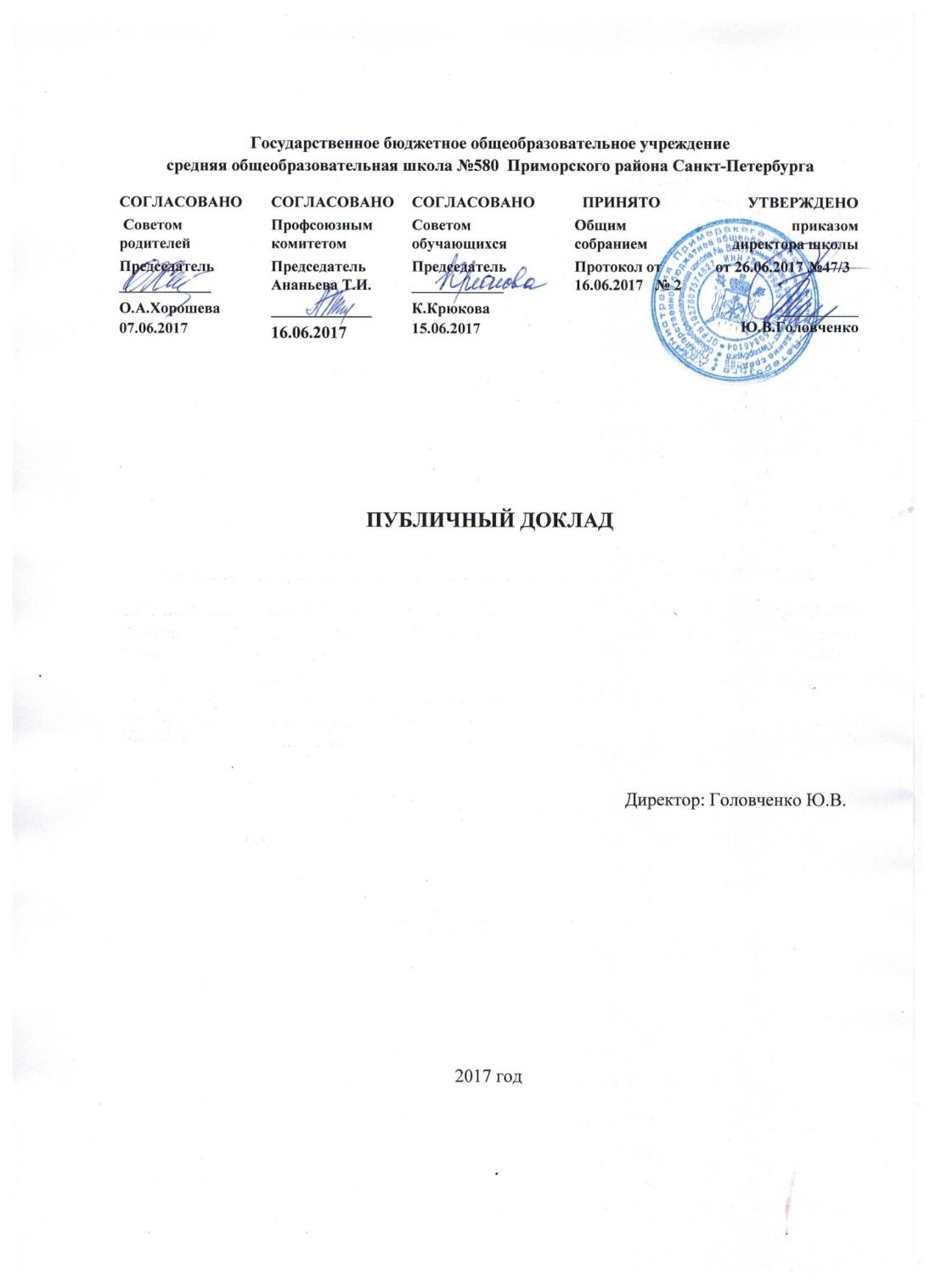 ПУБЛИЧНЫЙ ДОКЛАДо работе Государственного бюджетного общеобразовательного учреждения
 средней общеобразовательной школы №580
 Приморского района Санкт-Петербурга  за 2016/2017 учебный год1.Общая характеристика учреждения1.1. Тип, вид, статус  образовательного учреждения Государственное бюджетное общеобразовательное учреждение средняя общеобразовательная школа 
№ 580 Приморского района Санкт-Петербурга1.2.Лицензия на образовательную деятельностьА78   №001203 ,  срок действия – бессрочно1.3.Свидетельство о государственной аккредитации78А01№0000525, действительно по 07.03.20261.4.Отделения-Отделение дошкольного образования детей: 12 групп, 308 воспитанников-Отделение дополнительного образования детей: 38 групп, 688 обучающихся
1.5. Экономические  и  социальные  условия  территории нахожденияГБОУ школа № 580  расположена в  центре Приморского района, фактически «спальном» районе города ,  в квартале между пр.Авиаконструкторов, пр.Комендантский, ул.Шаврова и Долгоозерная.  Находящиеся вблизи транспортные развязки очень удобны для проезда к школе: трамвай (остановка «Школа»), троллейбус, автобус, маршрутное такси (остановки «Универсам», Комендантский 33).  Остановки городского транспорта расположены от  200 до 300 метров (трамвай, троллейбус, автобус, маршрутное такси) от школы. В микрорайоне школы расположены детская музыкальная школа,  Дом детского  творчества, детская библиотека, спортивно-оздоровительный комплекс «5 озер». Промышленных предприятий, учреждений нет; большинство организаций относится к  сфере обслуживания (торговля, организация питания).В микрорайоне имеется  1 общеобразовательное учреждение (ГБОУ № 579), 1 учреждение дополнительного образования - Дворец детского творчества учреждение; 3 детских сада (ГБДОУ 66,69, «Золотой кораблик»). В  микрорайоне созданы условия для занятий спортом: функционируют 3 стадиона, 2 плавательных бассейна.             Прогноз численности обучающихся по  Приморскому  району с учетом процессов миграции (заселение в новые комплексы «Чистое небо», «Юбилейный», «Граффити»)  в  ближайшие годы показывает, что в среднем количество учащихся будет постоянно расти в течение ближайших пяти лет, включая увеличение  количества дошкольников (с учетом приема детей в дошкольное отделение с 3-х лет).В настоящее время наполняемость классов резко выросла, особенно в  начальной школе. В течение трех лет количество классов в параллели тоже увеличилось – до 4-х. Востребованными  являются и образовательные услуги Отделения дошкольного образования детей, с учетом  общего состояния данной проблемы в Приморском районе.1.6. Характеристика социального статуса семей и контингента обучающихсяАнализ социального состава семей обучающихся позволяет констатировать, что в  школе учатся дети различных социальных слоев общества: семей рабочих, служащих, предпринимателей; учитывая особенности «спального» района, большую часть времени обучающиеся не находятся под контролем родителей. В связи с этим, в школе открыто 7 групп продленного дня. Большинство родителей  имеют высшее  и среднее специальное образование. Много родителей являются бывшими выпускниками школы. Среди семей есть доля малообеспеченных и неполных, неблагополучных практически нет. В основном, родители обучающихся  ориентированы на качественное образование своих детей, с использованием современных образовательных комплексов, информационно-коммуникационных технологий; с перспективой поступления в высшие учебные заведения Санкт-Петербурга. В связи с этим имеется социальный запрос родителей на разнообразные направления внеурочной деятельности, дополнительное образование, группу продленного дня.  Фактически школа функционирует, как школа полного дня.Контингент обучающихся и воспитанников школы на 01.07.2017Общеобразовательная школа Средняя наполняемость классов: 1 - 4 –     31 обучающийся; 5 - 9 -      29  обучающихся; 10 - 11 – 26,2  обучающихсяОтделение дошкольного образования детейОтделение дополнительного образования детейСоциальный паспорт ГБОУ школы № 580 Приморского района Санкт-Петербурга1.7. Администрация школыДиректор школы-   Головченко Юлия Владимировна, Заслуженный учитель РФ, Отличник народного просвещения,  тел. +7(812)3070879Заместители директора по УВР:-   Александрова Нина Вячеславовна, Заслуженный учитель РФ, Отличник народного просвещения +7(812)3070878- Игнатова Светлана Петровна (заместитель директора по УВР по информационным технологиям) , +7(812)3074047-   Самойлова Ирина Александровна,  Почетный работник общего образования РФ , +7(812)3070879
-   Харитонович Елена Ивановна, Заслуженный учитель РФ, Почетный работник общего образования РФ +7(812)3070879
-   Юлаева Ирина Алексеевна, Почетный работник общего образования РФ,Заместитель директора по воспитательной работе-  Кочанов Павел Сергеевич , тел. +7(812)3070879
Заместитель директора по административно-хозяйственной работе
-   Сачук Наталья Николаевна +7(812)3074944Главный бухгалтер -  Адрианова Наталия Борисовна,  +7(812)3070880Руководитель Отделения дошкольного образования детей-   Щедрина Ольга Викторовна, Почетный работник общего образования РФ, тел. +7(812)30793311.8. Адрес официального сайта ОУ: http://school-580.ru1.9.  Контактная информация197373, Санкт-Петербург, проспект Авиаконструкторов, дом 29, корпус 3, лит.А, тел/факс +7(812)3070879 ; +7(812)3070878
197373, Санкт-Петербург, проспект Авиаконструкторов, дом 23, корпус 2, лит.А, тел/факс +7(812)3079331, +7(812)3075872,30738741.10. Программа развития ГБОУ школы № 580 Приморского района Санкт-Петербурга на 2016 - 2020 годы принята Педагогическим советом 05.11.2015, протокол № 3; утверждена приказом директора от 05.11.2015 № 55-о. Цели программы:Развитие школы как современного образовательно-воспитательного комплекса, обеспечивающего высокое качество и доступность  общего, дополнительного и дошкольного образования, самореализацию и развитие личности учителя и учащегося, социальное партнерство всех участников образовательного процесса.Создание в структурном подразделении Отделении дошкольного образования детей (далее – ОДОД)   условий для повышения качества образовательного процесса, максимально обеспечивающего здоровьесбережение, развитие и саморазвитие воспитанников как основы дальнейшего успешного обучения в школе.Задачи программы:обеспечить доступное и  качественное образование  в ходе  реализации образовательных программ различного уровня; поэтапное освоение  обучающимися  Федеральных государственных стандартов  дошкольного и общего образования второго поколения;обеспечить   равенство  в доступности качественного образования  и воспитания  для равных и разных детей; социальную защиту и     психолого-педагогическое сопровождение образовательного процесса  (имеющим высокую мотивацию к обучению, попавшим в трудную жизненную ситуацию, с ослабленным здоровьем, инофонам, требующим  повышенного педагогического контроля);расширить  вариативность образовательных программ Отделения дополнительного образования детей,в том числе спортивной и технической направленностей,  создать условия для    приобщения обучающихся к опыту созидательной деятельности  и  профессиональной ориентации;расширить  Отделение дошкольного образования детей для  максимального удовлетворения  потребностей жителей микрорайона в получении дошкольного образования и воспитания;формировать  новое мышление  современного учителя, обеспечить профессиональный рост педагогических кадров;создать материально-технические и кадровые условия обеспечения качественного образования;развивать  информационную  культуру, обеспечить  открытость  образовательного учреждения для всех участников  образовательного процесса;совершенствовать  общественно-государственное управление, обновить нормативную  базу;сохранять  и укреплять  физическое и психическое  здоровье обучающихся  как важный показатель  его личностного успеха;воспитывать  гражданина будущей России, личности, готовой к жизни в высокотехнологичном конкурентном мире  на принципах  взаимоуважения и толерантности;разработать систему необходимых условий, обеспечивающих преемственность поддержки и развития одаренных детей на различных стадиях обучения, в школьной, семейной и социальных средах (исследовательские, социальные, художественные проекты);обеспечить эффективное управление образовательным учреждением.Направления (подпрограммы):1.Доступное и качественное образование    2.Дошкольное образование    3.Дополнительное образование  4.Кадровый потенциал    5.Воспитание гражданина  6.Здоровье школьников  7.Социальная защита    участников образовательного процесса и психолого-педагогическое сопровождение 8.Современный образовательный комплекс как открытая система 9.Управление деятельностью образовательного комплекса  10.Эргономичная среда как условие успешности воспитательно-образовательного процес1.11. Органы государственно-общественного управления Общее собрание работников Образовательного учрежденияПедагогический советСовет обучающихсяСовет родителей2.Особенности образовательного процесса2.1.Характеристика образовательных программ ООП  НОО    (протокол Педагогического совета от 23.05.2016 №8, приказ директора школы от 25.05.2016. № 39/2-0);ООП ООО в 5-6 классах  (протокол Педагогического совета от 23.05.2016 №8, приказ директора школы от 25.05.2016. № 39/2-0);ООП ФКГОС  в 8-9 классах  (протокол Педагогического совета от 10.06.2015 № 14, приказ директора школы от 11.06.2015. № 35/2-0);ООП ФКГОС  в 10 - 11 классах  (протокол Педагогического совета от 10.06.2015 № 14, приказ директора школы от 11.06.2015. № 35/2-0) .Изучение на профильном уровне предметов «Математика» , «Физика» в 10 «А»; изучение на профильном уровне предметов «Обществознание» и «Экономика», «Право», «География» в 10 «Б» ; 11 «А», 11 «Б», 11 «В» - классы универсального профиля.Основная  образовательная  программа начального общего образования (ООП НОО)В школе реализуется с  2011 года. Основная образовательная программа начального общего образования разработана в соответствии с Федеральным государственным образовательным стандартом начального общего образования, утвержденным приказом Министерства образования и науки Российской Федерации от 6 октября 2009 года № 373    Основная образовательная программа начального общего образования – нормативный документ, направленный на решение задач освоения обязательного минимума содержания начального общего образования, на формирование общей культуры личности младшего школьника, адаптации его к жизни в обществе, с учетом образовательных потребностей и запросов участников образовательного процесса.    Основная образовательная программа начального общего образования разработана в соответствии с требованиями федерального государственного образовательного стандарта начального общего образования, определяет содержание и организацию образовательного процесса на ступени начального общего образования.Целью реализации Основной образовательной программы начального общего образования является обеспечение планируемых результатов по достижению выпускником начальной общеобразовательной школы целевых установок, знаний, умений, навыков и компетенций, определяемых личностными, семейными, общественными, государственными потребностями и возможностями ребёнка младшего школьного возраста, индивидуальными особенностями его развития и состояния здоровья.Структура программы включает целевой, содержательный и организационный разделы:I. Целевой раздел1.Пояснительная записка2. Планируемые результаты освоения обучающимися Основной образовательной программы начального общего образования.3. Система оценки достижения планируемых результатов освоения Основной образовательной программы начального общего образования.II. Содержательный раздел4. Программа формирования универсальных учебных действий у обучающихся на ступени начального общего образования.5. Программы отдельных учебных предметов, курсов.6. Программа коррекционной работы (раздел программы разработан при наличии детей с ограниченными возможностями, обучающихся в ОУ).III. Организационный раздел7. Учебный план начального общего образования.8.План внеурочной деятельности.9.Система условий реализации основной образовательной программы начального общего образования в соответствии с требованиями ФГОС     ООП НОО обеспечивает достижение обучающимися результатов освоения основной образовательной программы начального общего образования в соответствии с требованиями, установленными Стандартом. Пояснительная записка, раскрывает цели начального общего образования, конкретизирует их в соответствии с требованиями ФГОС, спецификой конкретного ОУ и учебно-методическим комплектом, используемым в начальной школе.Рабочие программы по всем учебным предметам, конкретизируют цели образовательной программы применительно к предмету.Учебный план соответствует требованиям ФГОС НОО.Представлены все три составляющих образовательных результатов (предметные, метапредметные, личностные).Программы, имеющие воспитательную и социальную направленность, содержат, перечень планируемых результатов воспитания, рекомендации по организации и текущему педагогическому контролю результатов урочной и внеурочной деятельности. Разработана процедура системы оценивания планируемых результатов.Система оценки достижения планируемых результатов освоения ООП НОО обеспечивает комплексный подход к оценке результатов освоения программы, позволяющий вести оценку предметных, метапредметных и личностных результатов начального общего образования.Система оценки достижения планируемых результатов освоения ООП НОО позволяет осуществлять оценку динамики учебных достижений обучающихся.Совместная работа учителя и учащихся ориентирована на фиксацию индивидуального прогресса учащихся (портфолио каждого ученика)Акцент в проектировании образовательного процесса в условиях ФГОС и освоения ООП НОО сделан на использование современных образовательных технологий в каждой системе  обучения, УМК. В процессе изучения всех без исключения предметов на ступени начального общего образования у выпускников будут сформированы личностные, регулятивные, познавательные и коммуникативные универсальные учебные действия как основа умения учиться.Результатом обучения на ступени начального  общего образования будет становление личностных характеристик выпускника («портрет выпускника начальной школы»):а) любящий свой народ, свой край и свою Родину;б) уважающий и принимающий ценности семьи и общества;в) любознательный, активно и заинтересованно познающий мир;г) владеющий основами умения учиться, способный к организации собственной деятельности;д) готовый самостоятельно действовать и отвечать за свои поступки перед семьей и обществом;е) доброжелательный, умеющий слушать и слышать собеседника, обосновывать свою позицию, высказывать свое мнение;з) выполняющий правила здорового и безопасного для себя и окружающих образа жизни.Основная образовательная  программа  основного общего образования   - ФГОС ООО (ООП ООО-ФГОС)В школе реализуется с 2015 года. Программа разработана в соответствии с Федеральным государственным образовательным стандартом основного общего образования, утвержденным приказом Министерства образования и науки Российской Федерации от 17.12.2010 года № 1897.Основная образовательная программа основного общего образования ФГОС разработана в соответствии с требованиями федерального государственного образовательного стандарта основного общего образования (далее — ФГОС) к структуре основной образовательной программы, определяет цели, задачи, планируемые результаты, содержание и организацию образовательного процесса на уровне основного общего образования. Программа основного общего образования разработана с учетом типа и вида образовательного учреждения, а также образовательных потребностей и запросов участников образовательного процесса.Основная образовательная программа основного общего образования в соответствии с требованиями ФГОС содержит три раздела: целевой, содержательный и организационный. По мере введения федеральных государственных образовательных стандартов и накопления опыта в нее будут вноситься изменения и дополнения.Основная образовательная программа основного общего образования ФГОС разработана с учетом особенностей основной школы на основе преемственности с основной образовательной программой начального общего образования, опираясь на возрастные особенности подросткового возраста, который включает в себя возрастной период с 11 до 15 лет. 	Для реализации ООП ООО ФГОС определяется нормативный срок – 5 лет, который связан с двумя этапами возрастного развития: первый этап - 5-6 классы; второй этап – 7-9 классы.В соответствии с ФГОС общего образования в основе создания и реализации ООП лежит системно-деятельностный подход.Данная основная образовательная программа описывает методологические, психологические, педагогические, финансово-экономические условия для эффективной реализации образовательного процесса в школе; представляет и обосновывает общую структуру ООП, позволяющую учесть все аспекты деятельности школы и добиться эффективных образовательных результатов на уровне основного общего образования.Планируемые   результаты   освоения   основной   образовательной   программы   представляют   собой   систему   ведущих   целевых   установок   и   ожидаемых   результатов освоения всех компонентов, составляющих содержательную основу   образовательной программы.    Они   обеспечивают  связь  между   требованиями   ФГОС, образовательным процессом   и   системой   оценки   результатов   освоения   основной   образовательной   программы, выступая   содержательной   и   критериальной основой   для   разработки   рабочих программ учебных предметов, учебно-методической литературы, с одной   стороны, и системы оценки — с другой.  В соответствии с требованиями ФГОС система планируемых результатов — личностных, метапредметных и предметных — устанавливает и описывает классы учебно-познавательных и учебно-практических задач, осваиваемых учащимися в ходе обучения, особо выделяя среди них те, которые выносятся на итоговую оценку, в том числе государственную итоговую аттестацию выпускников. Успешное выполнение этих задач требует от обучающихся овладения системой учебных действий (универсальных и специфических для данного учебного предмета: личностных, регулятивных, коммуникативных, познавательных) с учебным материалом и, прежде всего, с опорным учебным материалом, служащим основой для последующего обучения. Система   оценки   достижения   планируемых   результатов   ООП представляет   собой   один   из   инструментов   реализации   требований   ФГОС     к   результатам   освоения   основной   образовательной   программы   основного   общего   образования,   направленной   на   обеспечение   качества   образования   и     предполагает   вовлеченность   в   оценочную   деятельность,  как  педагогов,  так  и  обучающихся.  Внеурочная деятельность в соответствии с требованиями ФГОС организуется по основным направлениям развития личности (духовно-нравственное, социальное, общеинтеллектуальное, общекультурное, спортивно-оздоровительное). Организация занятий по этим направлениям является неотъемлемой частью образовательного процесса в школе.Система условий реализации ООП ООО ФГОС разработана в соответствии с результатами проведённой в ходе разработки программы комплексной аналитико-обобщающей и прогностической работы, включающей анализ имеющихся в школе условий и ресурсов, необходимых для реализации ООП; установление степени их соответствия требованиям ФГОС, а также целям и задачам ООП, сформированным с учётом потребностей всех участников образовательного процесса; выявление проблемных зон и установление необходимых изменений в имеющихся условиях для приведения их в соответствие с требованиями ФГОС; разработку с привлечением всех участников образовательного процесса и возможных партнёров механизмов достижения целевых ориентиров в системе условий; разработку сетевого графика (дорожной карты) создания необходимой системы условий; разработку механизмов мониторинга, оценки и коррекции реализации промежуточных этапов разработанного графика (дорожной карты).Образовательная  программа  основного общего образования   направлена на  достижение основной  цели деятельности педагогического коллектива школы  -  обеспечение доступного, качественного и конкурентоспособного образования .Образовательная программа основного общего образования    предполагает организацию учебно-воспитательного процесса, результатом которого станет формирование и  развитие  специфических личностных качеств: активности, адаптивности, автономности.Образовательная программа основного общего образования разработана в соответствии с Законом Российской Федерации  «Об образовании в Российской Федерации» от 29.12.2012 № 273-ФЗ, Приказом Министерства Образования Российской Федерации  от 09.03.2004 №1312 «Об утверждении  Федерального базисного учебного плана и примерных учебных планов для образовательных учреждений Российской Федерации, реализующих программы общего образования», Уставом Государственного бюджетного общеобразовательного учреждения средней общеобразовательной  школы № 580 Приморского района Санкт-Петербурга.   В образовательной программе основного общего образования отражены:Ожидаемый результат реализации образовательной  программы основного общего образования;Характеристика обучающихся, которым адресована образовательная программаУсловия комплектования классов;Учебный план;Рабочие программы основного общего образования;Сочетание основного общего и дополнительного образования обучающихся;                                              Организационно-педагогические условия;Формы  учета достижений  обучающихся;Диагностика эффективности реализации образовательной программы.Освоение  образовательной программы  основного общего образования завершается обязательной  государственной итоговой аттестацией выпускников. Выпускникам школы после прохождения  государственной итоговой аттестации выдается документ государственного образца об уровне образовании «Аттестат об основном  общем образовании» .Образовательная программа среднего общего образованияОбразовательная  программа  среднего общего образования   направлена на  достижение основной  цели деятельности педагогического коллектива школы  -  обеспечение доступного, качественного и конкурентоспособного образования . Образовательная программа среднего общего образования    предполагает организацию учебно-воспитательного процесса, результатом которого станет формирование и  развитие  специфических личностных качеств: активности, адаптивности, автономности.Образовательная программа среднего общего образования разработана в  соответствии с Законом Российской Федерации  «Об образовании в Российской Федерации» от 29.12.2012 № 273-ФЗ, Приказом Министерства Образования Российской Федерации  от 09.03.2004 №1312 «Об утверждении  Федерального базисного учебного плана и примерных учебных планов для образовательных учреждений Российской Федерации, реализующих программы общего образования», Уставом Государственного бюджетного общеобразовательного учреждения средней общеобразовательной  школы № 580 Приморского района Санкт-Петербурга.В образовательной программе среднего общего образования отражены:Ожидаемый результат реализации образовательной  программы среднего общего образования;Характеристика обучающихся, которым адресована образовательная программаУсловия комплектования классов;Учебный план;Рабочие программы среднего общего образования;Сочетание среднего общего и дополнительного образования обучающихся;                                              Организационно-педагогические условия;Формы  учета достижений  обучающихся;Диагностика эффективности реализации образовательной программы.Освоение  образовательной программы  среднего общего образования завершается обязательной  государственной итоговой аттестацией выпускников. Выпускникам школы после прохождения  государственной итоговой аттестации выдается документ государственного образца об уровне образовании «Аттестат о среднем  общем образовании». Окончившие курс среднего общего образования, но не получившие в результате академической неуспеваемости аттестат, получают справку о прослушанных учебных курсах установленного образца2.2.Дополнительные  образовательные услуги2.2.1.Основная образовательная программа дошкольного образования Отделения дошкольного образования детей  (далее ООП ДО ОДОД), разработана в соответствии с ФГОС ДО и с учетом Примерной образовательной программы дошкольного образования, одобренной решением федерального учебно – методического объединения по общему образованию (протокол от 20.05.2015 №2/15). Парциальные программы:Авдеева Н.Н. , Князева Н.Л., Стеркина Р.Б. «Основы безопасности детей дошкольного возраста»; Алифанов Г.Т. «Петербурговедение для малышей от 3 до 7 лет»; Каплунова И.М., Новоскольцева И.А.  «Ладушки»   Образовательная деятельность ведётся на русском языке, в очной форме, нормативный срок обучения 4 года, уровень образования – дошкольное образование.При организации образовательного процесса учитываются принципы интеграции образовательных областей (физическое развитие, познавательное развитие, речевое развитие, социально-коммуникативное развитие, художественно-эстетическое развитие) в соответствии с возрастными возможностями и особенностями детей.В основу организации образовательного процесса определен комплексно-тематический принцип планирования.2.2.2. Образовательные программы дополнительного образованияРеализуются в соответствии с Учебно-производственным планом на 2016/17 учебный год  в рамках Отделения дополнительного образования детей:Физкультурно-спортивная направленностьОбъединение «Зарница-школа безопасности»Секция «Настольный теннис»Объединение «Ансамбль спортивного танца "Эль-Данс"»Социально-педагогическая направленностьОбъединение «Золотое перо журналиста»Объединение «Перекресток»Объединение «Лидер»Объединение «Живое право»Объединение «Музееведение»Художественная направленностьОбъединение «Эстрадный ансамбль»Объединение «Театральная мастерская»Объединение «Веселый театр»Объединение «Основы дизайна»Объединение «Школа юного художника»Объединение «Мастерская-декоративно-прикладного творчества»Объединение «Флордизайн»Объединение «Искусство фотографии»Объединение «Бумажная пластика»Объединение «Студия игры на гитаре»Техническая направленностьОбъединение «Робототехника»Объединение «Видеотворчество»2.2.3.Образовательные программы платных образовательных услуг«Волшебные краски»«Музыка и движение»«Настольный теннис»«Сильные, смелые ловкие» «Если хочешь быть здоров»«Умелые ручки»«Колокольчик»«Фитбол»«Сказкотерапия»«Развивающие игры»«Игровой английский»«Танцевальные ритмы»2.4. Организация изучения иностранного языка: английский язык (2-11 класс) 2.5.Изучение родного языка:  русский язык2.6. Инновационные, в т.ч. информационные педагогические  технологии, используемые в образовательном    процессе2.7.Основные направления воспитательной деятельностиЦели и задачи: интеграция общего, дополнительного образования, внеурочной   и воспитательной деятельности в образовательном пространстве школы; продолжение целенаправленной работы педагогического коллектива  по эффективному использованию инновационных технологий воспитательной деятельности и дополнительного образования; развитие системы внутришкольного мониторинга  как эффективного механизма оценки качества образования и воспитания; совершенствование системы управления учебно-воспитательным процессом при реализации программ общего и дополнительного образования с учетом личности каждого ребенка.cовершенствование системы совместной деятельности Отделения дополнительного образования детей и воспитательной службы школы по созданию условий для самореализации обучающихся, вовлечение родителей в социокультурный процесс. повышение качества образования в условиях поэтапного внедрения Федеральных государственных образовательных стандартов.Воспитательная и внеурочная деятельность в школе осуществлялась по следующим направлениям: - Деятельность с обучающимися;- Деятельность с педагогическим коллективом;- Работа с родителями- Аналитическая деятельность.Воспитательная деятельность с обучающимися направлена на развитие таких качеств личности как: - Активность; - Адаптивность; - Автономность.Направления внеклассной и внеурочной деятельности:- гражданско-патриотическое- духовно-нравственное;- профориентационное, трудовое;- культурно-массовое;- художественно-эстетическое;- спортивно-оздоровительное, - здоровьесберегающее;- научно-исследовательское.2.8.Виды внеклассной, внеурочной деятельностиВиды и формы внеклассной и внеурочной деятельности, используемые для работы с обучающимися, родителями и педагогическим коллективом по различным направлениям в 2016/2017 учебном году:Сведения о количестве проведенных общешкольных мероприятий с обучающимися по направлениям развития личности в системе воспитательной деятельности 2.9.Творческие объединения, кружки, секции.Физкультурно-спортивная направленностьОбъединение «Зарница-школа безопасности»Секция «Настольный теннис»Объединение «Ансамбль спортивного танца "Эль-Данс"»Социально-педагогическая направленностьОбъединение «Золотое перо журналиста»Объединение «Перекресток»Объединение «Лидер»Объединение «Живое право»Объединение «Музееведение»Художественная направленностьОбъединение «Эстрадный ансамбль»Объединение «Театральная мастерская»Объединение «Веселый театр»Объединение «Основы дизайна»Объединение «Школа юного художника»Объединение «Мастерская-декоративно-прикладного творчества»Объединение «Флордизайн»Объединение «Искусство фотографии»Объединение «Бумажная пластика»Объединение «Студия игры на гитаре»Техническая направленностьОбъединение «Робототехника»Объединение «Видеотворчество»2.9.Коррекционная работа. Организация помощи детям с ОВЗ. Профилактическая  и коррекционная работа в школе осуществляется в соответствии с нормативной базой, регламентирующей деятельность учреждения по профилактике безнадзорности и правонарушений среди несовершеннолетних. Регулярно велась работа по выявлению неблагополучных семей и детей группы риска, осуществлялось посещение таких семей, проводились встречи с инспектором ПДН. Проведены лекции инспектором ПДН ОУУП и ДН УМВД России по Приморскому району г. Санкт – Петербурга Н.Н. Чайниковой на следующие темы: •	разъяснение административной ответственности за совершение правонарушений по ст. 20.1, 20.20, 6.9 Кодекса об административных правонарушениях;•	разъяснение  уголовной ответственности за преступления по ст. 158, 166, 112-116 Уголовного кодекса Российской Федерации.•	«Как не стать жертвой преступления, защита от информации в сетях, причиняющей вред здоровью»;•	разъяснение ответственности по ст. 6.24 закона Санкт – Петербурга № 274 от 01.06.2013 «О запрещении курения в общественных местах»;•	«Административная и уголовная ответственность за противоправные действия, в том числе экстремистской направленности».На каждого ребёнка «группы риска» заведена «Индивидуальная карта наблюдения. Одним из приоритетных направлений в профилактической работе является - формирование у школьников навыков здорового образа жизни с учетом принципа сохранения здоровья. С целью формирования норм здорового образа жизни ежегодно проводятся Дни здоровья, классные часы, беседы тренинги, конкурсы, выставки, молодежные акции, видеотеки, социальные проекты, тематические декады и др. по проблемам здоровьесбережения, конкурсы рисунков и плакатов на тему здорового образа жизни: «Нет – вредным привычкам!». Результат работы по данному направлению: 1 место в муниципальном конкурсе «Не будь всеЯДен».Особое внимание уделяется малообеспеченным семьям и семьям «группы риска». Важным звеном в системе профилактики правонарушений и предупреждения вредных привычек являлась деятельность классных руководителей, которые проводили систематическую, целенаправленную работу, используя различные формы: классные часы, беседы, деловые игры, уроки- презентации, коллективно- творческие дела, индивидуальную работу. Работа с «трудными» учащимися шла по индивидуальным Программам педагогической и социальной помощи, психологического сопровождения обучающегося. С целью повышения эффективности работы по предупреждению вредных привычек и профилактике правонарушений учащихся школа активно сотрудничала с межведомственными организациями: ОДН, КДН, ГИБДД, Центр психолого-медико-социального сопровождения Приморского района. Родители учащихся принимают непосредственное участие в школьных праздниках. В школе проводились конкурсы рисунков, фотоконкурс. Основная деятельность по решению данной задачи осуществляется через ежегодное ведение картотеки (учетная карточка, характеристика, представление психолога, акт обследования, программа работы с семьей, дневник проделанной профилактической работы, социум окружения, дневник индивидуальной работы с учащимися «группы риска» по классам), организацию совместной работы всех педагогов, вовлечение во внеклассную, внеурочную деятельность учащихся «группы риска», ежедневный контроль за их успеваемостью, проведение бесед, рейдов, заседаний Совета школы.В этом учебном году активно велась работа по профориентации. Проводились тренинги, тематические экскурсии по профориентации, учащиеся посещали дни открытых дверей в различных учебных заведениях, ярмарки профессий.В школе нет детей, причисляющих себя к неформальным молодёжным объединениям, Организована работа  клуба юных друзей правопорядка «Закон и порядок». В начале учебного года был проведён мониторинг ученического коллектива школы, в ходе которого составлены социальные паспорта классов и социальный портрет школы. В течение всего учебного года вносились изменения и дополнения.Обучающихся с ОВЗ в настоящее время нет, 3 учащихся являются инвалидами  по общим заболеваниям, однако не нуждаются в дополнительной работе (отказ родителей).2.10. Содержания  школьной системы оценки качества образования Реализация целей и задач СОКО планируется и осуществляется на основе  анализа образовательного процесса школы. Предметом системы оценки качества образования являются: качество образовательных результатов обучающихся (степень соответствия индивидуальных образовательных достижений и результатов освоения обучающимися образовательных программ государственному и социальному стандартам);качество организации образовательного процесса, включающей условия организации образовательного процесса, в том числе доступность образования, условия комфортности получения образования, материально-техническое обеспечение образовательного процесса, организация питания;качество основных и дополнительных образовательных программ, принятых и реализуемых в Образовательном учреждении, условия их реализации;воспитательная работа;профессиональная компетентность педагогов, их деятельность по обеспечению требуемого качества результатов образования; эффективность управления качеством образования и открытость деятельности Образовательного учреждения;состояние здоровья обучающихся. Реализация школьной СОКО осуществляется посредством существующих процедур и экспертной оценки качества образования. Содержание процедуры оценки качества образовательных результатов обучающихся включает в себя:единый государственный экзамен для выпускников 11-ых классов;обязательный государственный экзамен для обучающихся 9-ых классов ;промежуточную и текущую аттестацию обучающихся;мониторинговые исследования качества знаний обучающихся 4-ых классов по предметам учебного плана;участие и результативность в школьных, районных, региональных и других предметных олимпиадах, конкурсах, соревнованиях;мониторинговое исследование обучающихся 1-ых классов «Готовность к обучению в школе и адаптация»;мониторинговое исследование обученности и адаптации обучающихся 5-ых и 10-ых классов;мониторинговое исследование образовательных достижений обучающихся на разных ступенях обучения в соответствии со школьной программой мониторинговых исследований. Содержание процедуры оценки качества организации образовательного процесса включает в себя:результаты лицензирования и государственной аккредитации;эффективность механизмов самооценки и внешней оценки деятельности путем анализа ежегодных публичных докладов;программно-информационное обеспечение, наличие Интернета, эффективность его использования в учебном процессе;оснащенность учебных кабинетов современным оборудованием, средствами обучения и мебелью;обеспеченность методической и учебной литературой;оценку соответствия службы охраны труда и обеспечение безопасности (ТБ, ОТ, ППБ, производственной санитарии, антитеррористической безопасности, требования нормативных документов);оценку состояния условий обучения нормативам и требованиям СанПиН 2.4.2.2821-10диагностика уровня тревожности обучающихся 1, 5, 10 классов в период       адаптации;оценку отсева обучающихся по программам начального общего, основного общего и среднего общего образования  и сохранение контингента обучающихся;анализ результатов дальнейшего трудоустройства выпускников;оценку открытости Образовательного учреждения для родителей и общественных организаций, анкетирование  родителей.Содержание процедуры оценки системы дополнительного образования включает в себя:степень соответствия программ дополнительного образования нормативным требованиям;реализация направленности программ дополнительного образования, заявленной в лицензии;доля обучающихся (%), охваченных дополнительным образованием. Содержание процедуры оценки качества воспитательной работы включает в себя:степень вовлеченности в воспитательный процесс педагогического коллектива и родителей;качество планирования воспитательной работы;охват обучающихся таким содержанием деятельности, которая соответствует их интересам и потребностям;наличие ученического  самоуправления;удовлетворенность обучающихся и родителей воспитательным процессом; исследование уровня воспитанности обучающихся;положительная динамика количества правонарушений  обучающихся. Содержание процедуры оценки профессиональной компетентности педагогов и их деятельности по обеспечению требуемого качества образования включает в себя:аттестацию педагогов;отношение и готовность к повышению педагогического мастерства (систематичность прохождения курсов, участие в работе районных методических объединений и т.д.);знание и использование современных педагогических методик и технологий;образовательные достижения учащихся;подготовку и участие в качестве экспертов ЕГЭ, аттестационных комиссий, жюри и т.д.;участие в профессиональных конкурсах разного уровня.Содержание процедуры оценки здоровья учащихся включает в себя:наличие медицинского кабинета и его оснащенность;регулярность и качество проведения санитарно-эпидемиологических профилактических мероприятий;оценку заболеваемости обучающихся, педагогических и других работников Образовательного учреждения;оценку эффективности оздоровительной работы (здоровьесберегающие программы, режим дня, организация отдыха и оздоровления детей в каникулярное время);оценку состояния физкультурно-оздоровительной работы.Критерии выступают в качестве инструмента, призванного наполнить содержанием оценку и обеспечить измерение уровня достижений результатов деятельности Образовательного учреждения. Критерии представлены набором расчетных показателей, которые при необходимости могут корректироваться;  источником расчета являются данные статистики.Для проведения оценки качества образования на основе модели из всего спектра получаемых в рамках информационной системы СОКО показателей определяется набор ключевых показателей, позволяющих провести сопоставительный анализ образовательной системы Образовательного учреждения. Совокупность показателей обеспечивает возможность описания состояния системы, дает общую оценку результативности ее деятельностиПериодичность проведения оценки качества образования, субъекты оценочной деятельности, формы результатов оценивания, а также номенклатура показателей и параметров качества устанавливаются в школьной программе мониторинговых исследований.Внутренний мониторинг оценки  качества образования  .Начальное общее образование.  2016-2017 учебный год 3.Условия осуществления образовательного процесса3.1.Режим работы школыНачальная, основная школа– пятидневная рабочая неделя.10-11 классы профильного обучения – шестидневная рабочая неделя.Отделение дошкольного образования детей: понедельник-пятница, с 7-00-19-00Отделение дополнительного образования детей: понедельник-пятница, с 13-00-20-003.2.Учебно-материльная база, благоустройствоГБОУ школа № 580 Приморского района Санкт-Петербурга представляет собой комплекс из 2-х зданий  и двух благоустроенных участков земли, на которых расположены: оборудованные игровые площадки детского сада, спортивный стадион, полоса препятствий. Для организации  образовательного процесса  в школе имеются 38 учебных кабинетов, 12 групповых помещений для дошкольных групп, три спортивных  зала, библиотека, актовый зал, музыкальный зал, учебная мастерская для мальчиков и кабинет кулинарии для девочек,  медицинские кабинеты,   столовая; пищеблок детского сада.  Все учебные помещения имеют необходимую мебель,  технические средства обучения, оборудование,  видео - и аудио технику, что соответствует  требованиям нормативных документов санитарного законодательства к деятельности образовательных учреждений.   Уровень оснащённости учебных помещений позволяют  организовать образовательный процесс  по всем дисциплинам  заявленных основных общеобразовательных и дополнительных программ. Образовательный процесс полностью обеспечен учебниками и учебными пособиями, фонд библиотеки насчитывает более 18 тыс.книг. Качество материально-технического оснащения учебных кабинетов  соответствует требованиям к оснащению кабинетов в образовательных организациях, осуществляющих образовательную деятельность по ФГОС и ФКГОС. Условия безопасности отвечают требованиям безопасного нахождения обучающихся в местах массового нахождения людей.Под постоянным контролем  находится вопрос по  обеспечению безопасности образовательного процесса. Учреждение укомплектовано:    а) наличие и характеристики  инженерно-технических средств.Наличие системы контроля доступа на объект:-Видеодомофон установлен на входе в здание;-Вахтер ООО «Охранное предприятие «Лоция» ведет регистрацию посетителей; Наличие охранной сигнализации:-Система охранной сигнализации ПКУ  CaddX NX-108(Сигнал охраны учреждения передается автоматически в Городской мониторинговый центр и в ООО «Охранная фирма «Титан», находится в рабочем состоянии);В наличии автоматизированная передача тревожных сообщений:-КТС - "Астра-321", -РКТС- радиобрелок "Альтоника"RR-701R) сигнал передается в ООО "РосохранаТелеком", в Городской мониторинговый центр. В рабочем состоянии;-Уличные светильники (20 шт), установленные по периметру здания освещают территорию и 8 прожекторов на 2 столбах освещают территорию школьного стадиона. -Световые табло «Выход» (марка "Молния-12") в количестве 28 шт. расположены на маршрутах эвакуации из здания.    б) обеспечение пожарной безопасностиАвтоматическая пожарная сигнализация с выводом на городской мониторинговый центр и ЦАСПИ с выводом сигнала в ЦУКС. Система АПС исправна:-прибор приемно-контрольный , марка «Сигнал-20 SMD »-3 шт.;-извещатель  ручной ИПР - ЗСУ-15 шт.;-извещатель дымовой ИП - 212 - 66 -585 шт.-источник бесперебойного питания БРП-24-1,5 – 3 шт.Система внутреннего противопожарного водоснабжения:-Пожарных кранов – 1 шт (КПЛ-50, ствол «Б» 20х51мм, расход 3,7л/с, давление 2,5 МПа-Пожарные краны расположены на лестничных площадках первого и второго этажа. Проверка на давление и водоотдачу проводится ежегодно 2 раза в год.Огнетушители:-Порошковые переносные ОП-5 – 40 шт.,-углекислотные переносные ОУ-5 – 7 шт.-Огнетушители расположены в доступных местах по коридорам 1-3 этажа, актовом, спортивном залах, библиотеке, пищеблоке, в ГРЩ, в кабинетах повышенной опасности(пожарная сигнализация, места расположения первичных средств пожаротушения)    в) система оповещения и управления эвакуациейСистема  оповещения установлена в помещении кабинета завхоза:-Базовый блок акустический «Блюз 2В» ББ -1 шт.;-Блок акустический линейный «Блюз 2 В» БЛ 1 – 3 шт.-Блок акустический линейный «Блюз 2 В» БЛ – 2 в – 1 шт.-оповещатель звуковой охранно-пожарный РОП 3 – 40 шт.;-Оповещатель пожарный световой - световые табло «Выход» (марка "Молния-12"- 28 шт.;-Громкоговоритель рупорный – 2  шт., находится у уполномоченного по ГОЧС.-Эвакуационные пути: на I этаже- 7 шт.- запасные выходы поддерживаются в состоянии противопожарной безопасности;В соответствии с планом работы  проводится обучение по противопожарной безопасности, действиям в чрезвычайных обстоятельствах, в стихийных бедствиях личного состава: педагогов, обучающихся, обслуживающего персонала.Систематически проводится  производственный контроль. Проведена специальная  оценка условий труда 100 % рабочих мест. Соблюдаются требования техники безопасности к используемым помещениям, оборудованию, инвентарю.3.3.IT-инфраструктураКомпьютерные классы и комплексыИтого:Дополнительное оборудование (в т.ч. ТСО)Информатизация образовательного процесса3.4.Условия для занятий физической культурой и спортом-2  оборудованных спортивных зала (для школьников)-1 спортивный зал для дошкольников, оборудованный  тренажерным комплексом-спортивный стадион (баскетбольная площадка, волейбольная площадка, футбольное поле, полоса препятствий, беговые дорожки,  яма для прыжков в длину).3.5.Условия для досуговой деятельности и дополнительного образованияОтделение дополнительного образования детей использует  для занятий во второй половине дня  специализированные  и приспособленные кабинеты:Мастерская прикладного искусства Спортивные залыАктовый залБиблиотека-медиатекаТеатральная студияКабинеты начальной школыКабинеты-экспозиции по истории Музыкальный залИЗО-студия3.6.Организация охраны-Физическая охрана (вахта)-«Тревожная кнопка»-Пожарная сигнализация с выводом в Городской мониторинговый центр-Охранная сигнализация3.7.Организация питанияПитание обучающихся и воспитанников Отделения дошкольного образования детей организовано на базе  пищеблоков  школы по договору  с ЗАО «Фирмой Флоридан» 3.8.Организация медицинского обслуживанияМедицинское обслуживание осуществляется по договору с  ГУЗ «Городская поликлиника №114» медицинским  персоналом   ДПО №75 (врач, медсестра).Медицинское обслуживание Отделения дошкольного образования детей  осуществляется  медицинской сестрой и врачом ДПО №75.3.9.Условия для обучения учащихся с ограниченными возможностями здоровьяИмеются возможности индивидуального обучения по медицинским показаниям. Для посещения школы  маломобильных  групп населения имеется  пандус, рампа. Школа оборудована информационными  табличками, выполненными шрифтом Брайля.3.10.Кадровый составДанные о квалификации  учителей, реализующих образовательные программы начального общего, основного общего и среднего общего образованияДанные об образовании  учителей, реализующих образовательные программы начального, основного и среднего общего образованияДанные о педагогическом стаже  учителей, реализующих образовательные программы основного и среднего общего образованияДанные о наградах  учителей, реализующих образовательные программы основного общего и среднего общего образования3.11.Средняя наполняемость классов: 1 - 4 –     31 обучающийся; 5 - 9 -      29  обучающихся; 10 - 11 – 26обучающихся3.12 Обеспечение транспортной доступности Школа обслуживает, в первую очередь, обучающихся, проживающих на закрепленной территории. Здание школы находится внутри микрорайона, поэтому необходимости данной категории обучающихся пользоваться транспортом нет. Для обучающихся, не проживающих на закрепленной территории, возможен проезд к месту обучении: по проспекту Авиаконструкторов- до остановки «Школа» - трамвай 47,55 от станции метро «Пионерская»,  «Комендантский проспект»;по Комендантскому проспекту-до остановки «универсам «Перекресток» - троллейбус 2,23,50, маршрутки 168,23 от станций метро «Пионерская», «Комендантский проспект», «Старая деревня».4.1.Результаты Единого государственного экзамена4.2.Результаты государственной итоговой аттестации в 9-х классах4.2.1.Русский язык4.2.2. Математика. Алгебра. Геометрия.4.2.3.Экзамены по выбору 4.3.Результаты мониторинговых исследований всероссийского и регионального уровнейКачество выполнения ВПР в 5-х классахКачество выполнения ВПР в 11-х классахДата проведения ВПР по географии 19 апреля  2017 года.Показатели участияУчаствовали в ВПР - 29Качественная оценка результатов выполнения проверочной работы по географии Результаты:  Максимальный первичный балл- 22 Средний балл - 14Дата проведения ВПР по физике  25 апреля  2017 года.Показатели участияУчаствовали в ВПР - 10Качественная оценка результатов выполнения проверочной работы по физике Результаты:  Максимальный первичный балл- 26 Средний балл - 19Дата проведения ВПР по химии 27 апреля 2017 года.Показатели участияУчаствовали в ВПР -12Качественная оценка результатов выполнения проверочной работы по химии Результаты:  Максимальный первичный балл- 33 Средний балл - 26Дата проведения ВПР по биологии  11  мая 2017 года.Показатели участияУчаствовали в ВПР -11Качественная оценка результатов выполнения проверочной работы по химии Результаты:  Максимальный первичный балл- 30 Средний балл - 14Дата проведения ВПР по истории 18 мая 2017 года. Качественная оценка результатов выполнения проверочной работы по историиПоказатели участияУчаствовали в ВПР -12По уважительной причине - 2 Результаты:  Максимальный первичный балл- 21 Средний балл - 16Анализ выполнения итоговой диагностической работы для учащихся 6-х классов                         сентябрь 2016Результаты региональной диагностической работы по химии (базовый уровень) от 15.12.2016Количество учащихся в 10-х классах – 59, количество выполнявших работу – 54.Итоги региональной диагностической работы по математике (базовый уровень)  в 9-х классах ( 19.01.2017)Результаты региональной контрольной работы по физике в 10-х классах (январь 2017)4.4.Результаты внутришкольной системы оценки качества образованияКачество выполнения  Образовательной программы начального общего образования за последние три года обучающимися 4 –х классов Качество образования обучающихся 4-х классов по  предметам учебного плана общеобразовательной программы начального общего образования Результаты обучения переводных классов (2016/2017 учебный год)Качество образования обучающихся 9 классов по предметам учебного плана Образовательной программы основного общего образования ( в %)Результаты обучения в переводных классах (2016-2017 учебный год)4.5.Достижения обучающихся в олимпиадах (региональный, всероссийский этап)4.5.1.Начальное общее образование 4.5.2.Основное, среднее  общее образование. Результаты районного тура Всероссийской предметной олимпиадыРезультаты интеллектуальных соревнований, конкурсов4.6.Данные о поступлении в учреждения профессионального образованияРаспределение выпускников, завершивших обучение  по Образовательной программе основного общего образования:5.2.Распределение выпускников, завершивших обучение по Образовательной программе среднего общего образования:4.7.Данные о социализации,  достижения и проблемы (правонарушения, поведенческие риски)Работа велась Службой сопровождения по следующим направлениям:1. Профилактика и предупреждение правонарушений среди подростков.2. Контроль над поведением и успеваемостью обучающихся, состоящих на учете в ОДН  53 отделения милиции Приморского РУВД и КДН Приморского района.3. Контроль над соблюдением закона об образовании. Работа по профилактике безнадзорности.4. Работа с детьми, лишенных попечения родителей.5.Работа с неблагополучными семьями. Обучающимися, находящимися в трудной жизненной ситуации.6. Работа по профессиональному ориентированию обучающихся.7. Организация летнего отдыха.1. Составлена картотека на обучающихся, состоящих на внутришкольном  контроле, оформлены карточки на обучающихся, имеющих проблемы в обучении, поведении и регулярно нарушающих внутренний распорядок.  2. На 25.05.2017 на внутришкольном (административном) контроле состоит 8 учащихся школы:3. С данной категорией учащихся проводилась постоянная профилактическая работа: 	- вызов обучающихся  на Профилактический совет с приглашением родителей учащихся;-проведены профилактические беседы с обучающимися с приглашением классных руководителей и родителей;- осуществлялся строгий контроль над успеваемостью обучающихся, пропусками занятий и нарушениями дисциплины  во время учебных занятий;- проведены индивидуальные консультации с несовершеннолетними и их родителями соц. педагогом, психологом школы и классными руководителями;- родители получили своевременное уведомление о пропусках  занятий и нарушениях внутришкольного распорядка обучающимися от классного руководителя, соц. педагога и администрации школы;- социальным педагогом и заместителем директора по ВР Кочановым П.С. регулярно проводились классные часы и родительские собрания в классах, требующих особого контроля социально-педагогической службы. Это классы с повышенной конфликтностью и с проблемами в общении со сверстниками и взрослыми,  а именно: 2 «В», 8 «А», 9 «А».4. Обучающиеся данной категории постоянно привлекались к классным, школьным и районным мероприятиям. Подростки участвовали в мероприятиях по плану МО Юнтолово:Мероприятие по работе с трудными подростками образовательных учреждений, расположенных на территории МО Юнтолово. Акция «Нет вредным привычкам».5. Классные часы проводились по запросам классных руководителей, учителей-предметников, родителей обучающихся.- обучающиеся данной категории регулярно приглашались на собеседования к социальному педагогу, психологу, для оказания социально-психологической и педагогической помощи и поддержки, с целью разрешения конфликтных ситуаций. 6. Основная цель посещения классных часов - проведение профилактических бесед по вопросам  нарушений дисциплины, успеваемости, пропусков занятий без уважительной причины и межличностных отношений. 7. Администрацией школы проведена совместная работа с инспекторами ОДН 53 отдела полиции Приморского РУВД Слопогузовой Л.С., Чайниковой Н.Н. по профилактике правонарушений среди обучающихся школы.: проведены лекции на правовую тематику с разъяснением административной и уголовной ответственности за совершение правонарушений. 8. Проведены дни профилактики  инспектором ОДН и с обучающимися школы (вторая среда каждого месяца, кабинет № 311 с 14.00 до 18.00), с целью предупреждения правонарушений и совершения преступлений несовершеннолетними обучающимися;9. В период с сентября 2016 года по 25 мая 2017 года инспекторами ОДН Слопогузовой Л.С., Чайниковой Н.Н. была проведена индивидуальная профилактическая работа со обучающимися  школы и их родителями ( 12 человек).Данные беседы проводились с целью предупреждения и профилактики правонарушений несовершеннолетними: уклонения от обучения, бродяжничества, нарушения дисциплины во время учебного процесса, неэтичного выяснения отношений, внутрисемейных конфликтов. Обучающимся и их родителям  была разъяснена мера ответственности за нарушение дисциплины во время учебного процесса и во внеурочное время (нахождение на улице в состоянии алкогольного опьянения), за ненадлежащий контроль над своими детьми и за не выполнение прямых родительских обязанностей (по запросу родителей, классных руководителей, социального педагога и администрации школы).10. Социальным педагогом постоянно проводилась совместная работа с классными руководителями и родителями обучающихся, с целью контроля над успеваемостью, дисциплиной во время учебных занятий, а также занятостью подростков во внеурочное время. Вовлечение их в объединения дополнительного образования, в мероприятия школьного и классного уровней.11. Социальным педагогом еженедельно проводились профилактические собеседования и консультации.  Проводилась совместная профилактическая работа (не реже, чем 3-4 раза в месяц) с педагогом-психологом  Ивановой Ю.Н., заместителем директора по ВР Кочановым П.С., с целью оказания психолого-педагогической и социально-педагогической поддержки обучающихся и их родителям. Работа проводилась с учетом наиболее актуальными проблем. А так же по вопросам коррекции поведения учащихся с целью предупреждения повторных правонарушений и общественно-опасных деяний.12.На 25.05.2017 на учете в ОДН 44 и 53  отдела полиции Приморского  УМВД состоит два обучающихся школы:2 человенкаСоциальным педагогом постоянно проводилась работа с классными руководителями и родителями учащихся, с целью контроля над успеваемостью, дисциплиной во время учебных занятий, а также занятостью подростков во внеурочное время.13.Осуществлялся строгий контроль и профилактические меры воздействия к данной категории обучающихся, совместно с инспекторами ОДН 53 о/п Слопогузовой Л.С., Чайниковой Н.Н. а именно: посещение обучающихся на дому, с целью обследования социально-бытовых условий проживания подростков; профилактические собеседования с обучающимися и их родителями, с целью выявления истинных мотивов правонарушений и предотвращения повторных нарушений дисциплины и общественного порядка.14.На 25.05.2017 г. в скрытом отсеве обучающихся  нет.15.В школе открыт учебно-консультационный пункт, в котором были организованы дополнительные занятия по следующим предметам: русский язык, алгебра, геометрия, английский язык, химия.Работа по профилактике безнадзорности осуществлялась классными руководителями, социальным педагогом, психологом, заместителем директора по ВР и администрацией школы.16.В контингенте ОУ в настоящий момент времени определено 6 опекаемых ребенка. Осуществляется сотрудничество специалистов Службы сопровождения с отделом опеки и попечительства МО «Юнтолово».В сентябре – октябре 2016 года социальным педагогом совместно с классными руководителя было проведено обследование ЖБУ. В ходе посещения установлено, что все дети проживают в удовлетворительных условиях, окружены любовью и заботой со стороны опекунов, обеспечены всем необходимым. Контроль со стороны опекунов осуществляется добросовестно. Всем обучающимся данной категории предоставлено бесплатное питание, бесплатный проезд в городском транспорте. Регулярно проводятся бесплатные занятия по предметам, при изучении которых обучающиеся испытывают трудности.Учащиеся данной категории посещают занятия в объединениях дополнительного образования (ОДОД школы). Данной категории обучающихся были предложены бесплатные путевки в летние загородные и оздоровительные лагеря. 4.8.  Данные о состоянии здоровья обучающихся ( в динамике по группам здоровья)4.9.Достижения обучающихся и их коллективов4.10.Оценки и отзывы потребителей образовательных услугОценка качества образовательной деятельностиГБОУ школы № 580  Приморского района Санкт–Петербурга.Дата проведения: 5-9 сентябряУчастники опроса: родители (законные представители) обучающихся 2-11 классовЧисло респондентов среди родителей (законных представителей) составило 620 человекНезависимая оценка качества образовательной деятельности ГБОУ школы № 580 Приморского района Санкт–Петербурга.Дата проведения: 5-9 сентябряУчастники опроса: 8 – 11 классы Число респондентов среди обучающихся составило 290 человек5.Социальная активность и внешние связи учреждения5.1.Социальные партнеры. Проекты.- ГБОУ школа № 580 Приморского района Санкт-Петербурга является пилотной школой Санкт-Петербургского регионального отделения общественно-государственной детско-юношеской организации “Российское движение школьников”;- Успешно развивается сотрудничество с родителями (законными представителями) обучающихся. В школе создан Совет родителей, классные родительские комитеты. Родители учащихся – активные участники воспитательных мероприятий, проводимых в школе (праздники, социально значимые игры, проекты). Активная деятельность родителей ежегодно возрастает;- Социальное партнёрство с ГБУ ДО молодежный творческий Форум Китеж плюс;- Социальное партнёрство с Санкт-Петербургским государственным бюджетным учреждением Дом молодежи Приморского района.5.2.Проекты и программы, поддерживаемые партнерами, спонсорами, фондами.- Благотворительная акция «Нить жизнь» для онкологически больных детей- Благотворительный фонд помощи бездомным животным.  Частное учреждение Центр помощи бездомным животным  «Потеряшка».

5.3.Взаимодействие с учреждениями  высшего и профессионального образования. 
- Санкт-Петербургский университет МВД России-СПбИТМО- СПб ГБПОУ Политехнический колледж городского хозяйства
5.4.Участие учреждения в сетевом взаимодействии- ГБУДО Дом детского творчества- Муниципальное образование Юнтолово- Совет ветеранов МО Юнтолово- Туристский клуб «Скиф»- ОГИБДД УМВД России по Приморскому району- Пожарная часть №22 Приморского района-Дом молодежи Приморского района6.Финансово-экономическая деятельность6.1. Годовой бюджет 2016 г.   – 116 748,8 тыс. рублей6.2.Распределение средств бюджета по источникам их полученияСубсидия на государственное задание 	110 148,8 тыс. рублей - 94,4%Субсидии на иные цели 			4 105,8 тыс. рублей 	- 3,5%Предпринимательская деятельность 	2 494,2 тыс. рублей	- 2,1%6.3. Направление использования бюджетных средств по отдельным статьям за 2016 год (тыс. рублей). 6.4. Стоимость платных услуг. 7.Решения, принятые по итогам общественного обсуждения7.1.Исполнение решений по итогам публикации Публичного доклада 2016 г.Установка системы контроля доступа и СМС оповещения (установлено)Дополнительное освещение территории детского сада (установлено)Открытие дополнительных первых классов (выполнено)Расширение возможностей профессиональной подготовки на базе школы по программам компьютерной грамотности (совместно с НМЦ Приморского района) – выполненоОформление коридоров первого этажа ( в процессе выполнения)Расширение услуг консультационного центра (выполнено)7.2.Решения.,  принятые ОУ в течение учебного года по итогам общественного обсужденияКорректировка плана воспитательной работы ОУОграждение территории образовательного учреждения ( в процессе решения)Открытие двух десятых классов: социально-экономического, физико-математического (выполнено) Открытие четырех 1-х классов по программам «Школа России», «Перспектива» (выполнено)Расширение сети дополнительных платных образовательных услуг, в т.ч. в дошкольном отделении( выполнено)Корректировка учебно-производственного плана  Отделения дополнительного образования детей(выполнено)8.Подведение итогов реализации Программы развития за отчетный годПо итогам проведенного анализа  можно сказать о выполнении текущего  этапа  Программы развития образовательного учреждения в полном объеме.  Уровень образования, подготовки, квалификации  всех педагогических работников, реализующих основные общеобразовательные  программы начального общего, основного общего и среднего общего образования , соответствует требованиям профессионального стандарта. Учебно-методический комплекс по основной образовательной программе начального, основного, среднего общего образования полностью обеспечивает реализацию рабочим программ по всем предметам учебного плана на базовом уровне и профильном уровне.                                                                                                                                                                     Организация образовательного процесса соответствует нормативно-правовым требованиям к образовательным организациям, имеющим государственную  аккредитацию и реализующим основные образовательные программы начального общего. основного общего и среднего общего образования, обеспечивая  реализацию  прав каждого обучающегося на получение качественного образования.Качество освоения  обучающимися  программ начального, основного, среднего общего  образования соответствует требованиям  ФГОС и ФКГОС к показателям оценки содержания и качества подготовки обучающихся по вышеуказанным программам, что обеспечило качественное и конкурентноспособное образование на базовом и профильном уровнях,  позволяющее  выпускникам Образовательного учреждения выбрать дальнейшую образовательную, профессиональную и социально-значимую траекторию. Задачи, стоящие перед педагогическим коллективом,  по реализации целей развития образовательного учреждения в 2017/2018 учебном году:- обеспечить доступное и  качественное образование  в ходе  реализации образовательных программ различного уровня; поэтапное освоение  обучающимися  Федеральных государственных стандартов  дошкольного и общего образования второго поколения;-обеспечить   равенство  в доступности качественного образования  и воспитания  для равных и разных детей; социальную защиту и     психолого-педагогическое сопровождение образовательного процесса  (имеющим высокую мотивацию к обучению, попавшим в трудную жизненную ситуацию, с ослабленным здоровьем, инофонам, требующим  повышенного педагогического контроля);-расширить  вариативность образовательных программ Отделения дополнительного образования детей, в том числе спортивной и технической направленностей,  создать условия для    приобщения обучающихся к опыту созидательной деятельности  и  профессиональной ориентации;-расширить  Отделение дошкольного образования детей для  максимального удовлетворения  потребностей жителей микрорайона в получении дошкольного образования и воспитания;-формировать  новое мышление  современного учителя, обеспечить профессиональный рост педагогических кадров;-создать материально-технические и кадровые условия обеспечения качественного образования;-развивать  информационную  культуру, обеспечить  открытость  образовательного учреждения для всех участников  образовательного процесса;-совершенствовать  общественно-государственное управление, обновить нормативную  базу;-сохранять  и укреплять  физическое и психическое  здоровье обучающихся  как важный показатель  его личностного успеха;-воспитывать  гражданина будущей России, личности, готовой к жизни в высокотехнологичном конкурентном мире  на принципах  взаимоуважения и толерантности;-разработать систему необходимых условий, обеспечивающих преемственность поддержки и развития одаренных детей на различных стадиях обучения, в школьной, семейной и социальных средах (исследовательские, социальные, художественные проекты);-обеспечить эффективное управление образовательным учреждением.Реализация Программы развития школы в 2017/2018 учебном году будет осуществляться в форме  направлений (подпрограмм)  и целевых проектов:Направления (подпрограммы):1.Доступное и качественное образование    2.Дошкольное образование    3.Дополнительное образование 4.Кадровый потенциал    5.Воспитание гражданина  6.Здоровье школьников  7.Социальная защита    участников образовательного процесса и психолого-педагогическое сопровождение 8.Современный образовательный комплекс как открытая система 9.Управление деятельностью образовательного комплекса  10.Эргономичная среда как условие успешности воспитательно-образовательного процессаПроекты:Школьная электронная газета на английском языке: «School Wall English»Семейные реликвии как социальная практика учащихсяБиоэтика в экологии Юнтоловского заказника. Прошлое. Настоящее. БудущееТвори доброМатематика в порядок ум приводитОт здоровой семьи к здоровой нацииТайм-менеджмент в начальной школеСовременные формы работы с родителями по музыкальному воспитаниюПортфолио дошкольника как инновационная технология в ОП ОДОД и реализации преемственности между ОДОД и начальной школой.КлассыОбщеобразовательные (кол-во классов/ обучающихся)Общеобразовательные (кол-во классов/ обучающихся)Профильные (кол-во классов/обучающихся)Профильные (кол-во классов/обучающихся)1414124120339143835390641097390838993851025711374ГруппыКоличество группКоличество воспитанниковВторая младшая 383Средняя 377Старшая 368Подготовительная 380Всего12308НаправленностьВсего программКоличество группВсего детейТехническая2448Художественная1023334Физкультурно-спортивная310160Социально-педагогическая59138Всего2046680КатегорияКоличество1. Всего обучающихся 10292.Обучающихся, из многодетных семей1003.Малообеспеченные семьи 334.Неблагополучные семьи25.Обучающиеся инвалиды36.Обучающиеся, имеющие тяжелые хронические заболевания77.Обучающиеся, с нарушениями в общении со сверстниками78.Обучающиеся, находящиеся «в трудной жизненной ситуации»09.Опекаемые  обучающиеся610.Обучающиеся, находящиеся в социально-опасном положении111.Обучающиеся, состоящие на внутришкольном контроле 812.Обучающиеся, состоящие на учете в ОДН213.Количество обучающихся, воспитывающихся в неполных семьях14814. Безнадзорные дети 0Схема государственно-общественного управленияСхема государственно-общественного управленияСхема государственно-общественного управленияСхема государственно-общественного управленияСхема государственно-общественного управленияСхема государственно-общественного управленияСхема государственно-общественного управленияСхема государственно-общественного управленияСхема государственно-общественного управленияСхема государственно-общественного управленияСхема государственно-общественного управленияСхема государственно-общественного управленияСхема государственно-общественного управленияСхема государственно-общественного управленияСхема государственно-общественного управленияСхема государственно-общественного управленияСхема государственно-общественного управленияСхема государственно-общественного управленияСхема государственно-общественного управленияСхема государственно-общественного управленияСхема государственно-общественного управленияСхема государственно-общественного управленияСхема государственно-общественного управленияСхема государственно-общественного управленияСхема государственно-общественного управленияСхема государственно-общественного управленияСхема государственно-общественного управленияСхема государственно-общественного управленияСхема государственно-общественного управленияСхема государственно-общественного управленияСхема государственно-общественного управленияСхема государственно-общественного управленияСхема государственно-общественного управленияСхема государственно-общественного управленияСхема государственно-общественного управленияСхема государственно-общественного управленияСхема государственно-общественного управленияСхема государственно-общественного управленияСхема государственно-общественного управленияСхема государственно-общественного управленияСхема государственно-общественного управленияСхема государственно-общественного управленияСхема государственно-общественного управленияСхема государственно-общественного управленияСхема государственно-общественного управленияСхема государственно-общественного управленияСхема государственно-общественного управленияКонференция обучаю-щихся  9-11 классовКонференция обучаю-щихся  9-11 классовКонференция обучаю-щихся  9-11 классовКонференция обучаю-щихся  9-11 классовКонференция обучаю-щихся  9-11 классовКонференция обучаю-щихся  9-11 классовКонференция обучаю-щихся  9-11 классовКонференция обучаю-щихся  9-11 классовКонференция обучаю-щихся  9-11 классовОбщее собрание сотрудниковОбщее собрание сотрудниковОбщее собрание сотрудниковОбщее собрание сотрудниковОбщее собрание сотрудниковОбщее собрание сотрудниковОбщее собрание сотрудниковОбщее собрание сотрудниковОбщешкольная родительская конференцияОбщешкольная родительская конференцияОбщешкольная родительская конференцияОбщешкольная родительская конференцияОбщешкольная родительская конференцияОбщешкольная родительская конференцияОбщешкольная родительская конференцияОбщешкольная родительская конференцияОбщешкольная родительская конференцияОбщешкольная родительская конференцияСовет обучающихсяСовет обучающихсяСовет обучающихсяСовет обучающихсяСовет обучающихсяСовет обучающихсяПрофсоюзный
комитетПрофсоюзный
комитетПрофсоюзный
комитетПрофсоюзный
комитетПрофсоюзный
комитетПрофсоюзный
комитетПедагогический советПедагогический советПедагогический советПедагогический советПедагогический советПедагогический советПедагогический советПедагогический советСовет родителейСовет родителейСовет родителейСовет родителейСовет родителейСовет родителейСовет родителейСовет родителейСовет родителейКомиссия по урегул.споров между Участн.обр.отнош.Антикорруп.комиссияКомиссия по урегул.споров между Участн.обр.отнош.Антикорруп.комиссияКомиссия по урегул.споров между Участн.обр.отнош.Антикорруп.комиссияКомиссия по урегул.споров между Участн.обр.отнош.Антикорруп.комиссияКомиссия по урегул.споров между Участн.обр.отнош.Антикорруп.комиссияКомиссия по урегул.споров между Участн.обр.отнош.Антикорруп.комиссияКомиссия по урегул.споров между Участн.обр.отнош.Антикорруп.комиссияКомиссия по урегул.споров между Участн.обр.отнош.Антикорруп.комиссияКомиссия по урегул.споров между Участн.обр.отнош.Антикорруп.комиссияДиректорДиректорДиректорДиректорДиректорДиректорДиректорДиректорЗамес-
титель
дирек-тора
по ВРЗамес-
титель
дирек-тора
по АХРЗамес-
титель
дирек-тора
по АХРЗамес-
титель
дирек-тора
по АХРЗамес-
титель
дирек-тора по УВРЗамес-
титель
дирек-тора по УВРЗамес-
титель
дирек-тора по УВРЗамес-
титель
дирек-тора
по УВРЗамес-
титель
дирек-тора
по УВРЗамес-
титель
дирек-тора
по УВРЗамес-
титель
дирек-тора
по УВРЗамес-
титель
дирек-тора
по УВРЗамес-
титель
дирек-тора
по УВРЗамес-
титель
дирек-тора
по УВРЗамес-
титель
дирек-тора
по УВРЗамес-
титель
дирек-тора
по УВРЗамес-
титель
дирек-тора
по УВРЗамес-
титель
дирек-тора
по УВРЗамес-
титель
дирек-тора
по УВРЗамес-
титель
дирек-тора
по УВРЗамес-
титель
дирек-тора
по УВРГлав-
ный
бухгал-
терГлав-
ный
бухгал-
терГлав-
ный
бухгал-
терГлав-
ный
бухгал-
терГлав-ный эконо-мистГлав-ный эконо-мистГлав-ный эконо-мистВоспита-
тельная
службаМладший
обсл.
персоналМладший
обсл.
персоналМладший
обсл.
персоналОтделе-ние дош-кольного образов.Отделе-ние дош-кольного образов.Отделе-ние дош-кольного образов.Начальная, основная,  средняя школаНачальная, основная,  средняя школаНачальная, основная,  средняя школаНачальная, основная,  средняя школаНачальная, основная,  средняя школаНачальная, основная,  средняя школаНачальная, основная,  средняя школаНачальная, основная,  средняя школаНачальная, основная,  средняя школаНачальная, основная,  средняя школаНачальная, основная,  средняя школаНачальная, основная,  средняя школаНачальная, основная,  средняя школаНачальная, основная,  средняя школаНачальная, основная,  средняя школаОтделе-
ние до-
полнит.
образов.Отделе-
ние до-
полнит.
образов.Отделе-
ние до-
полнит.
образов.Отделе-
ние до-
полнит.
образов.Бухгал-
терияБухгал-
терияБухгал-
терияБухгал-
терияГос-заказГос-заказГос-заказ↓МО
кл.рук.МОМОМОМО
МО
МО
МО
МОМОМОМОМОМОСлужба
сопров.Служба
сопров.Служба
сопров.Служба
сопров.СлужбамедиацииСлужбамедиацииСлужбамедиацииСлужбамедиацииЭкспертКомис-сияЭкспертКомис-сияЭкспертКомис-сияОсновная общеобразовательная программа(далее ООП)Нормативный срок освоенияКоличество классовКоличество обучающихсяРезультаты освоения программы за предыдущий годНачального общего образования (ООП НОО)4 14437 100%Основная образовательная программаНормативный срок освоенияКоличество классовКоличество обучающихсяРезультаты освоения программы Основного общего образования   (далее ООП ООО ФГОС)5 7193100%Основная общеобразовательная программаНормативный срок освоенияКоличество классовКоличество обучающихсяРезультаты освоения программы Основного общего образования ( ООП ООО)5 9257 100Основная общеобразовательная программа(далее ООП)Нормативный срок освоенияКоличество классовКоличество обучающихсяРезультаты освоения программы за предыдущий годСреднего общего образования(ООП СОО)2 года5 классов134 учащихся100%Уровень Используемая технологияНачальное общее образованиеРазвивающее обучениеОбучение в сотрудничестве (групповая работа)Игровые технологииЗдоровьесберегающие технологииПроблемное обучениеИсследовательские методыТехнология проектной деятельностиИнформационные технологииТехнология диалогического обучения (технология Концепции школы)Технология духовного общения ( ---//---)Технология развития критического мышления Технология составления «портфолио»Развивающее обучениеОсновное общее образованиеОбучение в сотрудничестве (групповая работа)Технология использования  обучающих игрЗдоровьесберегающие технологииПроблемное обучениеИсследовательские методыТехнология исследовательской и проектной деятельностиИнформационные технологииТехнология диалогического обучения ( технология Концепции школы)Технология духовного общения ( ---//---)Технология творческой самореализации ( ---//---)Творческие мастерскиеТехнология развития  критического мышленияТехнология «портфолио»Среднее общее образованиеТехнология духовного общения ( ---//---)Технология творческой самореализации ( ---//---)Творческие мастерскиеТехнология лекционно-семинарско-зачетного обученияПоисково-исследовательская технологияТехнология генеалогического анализа (школьная)Технология проблемного обученияИнформационно-коммуникативные технологииОбучение в сотрудничестве, КСОПроектные методы обученияТехнология составления «портфолио»Здоровьесберегающие технологииТехнологии ролевых и деловых игрТехнология развития критического мышлениясрокОбщешкольные социокультурные событияРабота с учреждениями дополнительного образования района и городасрокКочанов Павел СергеевичПедагоги-организаторы, педагоги дополнительного образованиясентябрь-Общешкольная торжественная линейка, посвященная Дню знаний -Открытие творческого киномарафона «Панорама талантов»» для 5-11-х классов.-Круглые столы: «Россия против террора»-Акция «Свеча», памяти жертв террористических актов- конкурс чтецов «Звени золотая Русь!»-фото-конкурс «Мой научный Петербург»-Всероссийский турнир «Юниорский кубок ». 2 этап. -Конкурс певцов «Золотая нота!»октябрь-Концерт, посвящённый «Дню учителя»-Единый информационный день «Наша безопасность»-Открытие игр «Зариница-2017». Строевой смотр.-«Зарница -2017». Пожарный дозор. Комплексное силовое упражнение»-Выставка-конкурс детского творчества «Люблю тебя, святая Русь»-Конкурс-проект по пропаганде ПДД «Детская дорожная пресса»Ноябрь-Серия социокультурных событий, посвященных Международному Дню толерантности для 1-11-х классов.-«Содружество» спортивный праздник 1-11-х классов.-Месячник правовых знаний-«Зарница – 2017». Туризм.-Фестиваль народного творчества «Возьмёмся за руки, друзья!»декабрь«Новогодний фестиваль»для 1-11-х классов.Серия социокультурных событий, посвящённых новогоднему праздникуянварь-«Блокадный дневник» (1-11 классы)-«Зарница – школа безопасности»(5-11 классы)-«Зарница – 2017». Стрелковое многоборье.февраль-Военно-спортивный праздник, посвященный Дню защитников Отечества.-Неделя безопасного интернета «Безопасность в глобальной сети»-Конкурс «Безопасное колесо» «Знатоки ПДД» (Молодежный форум Китеж плюс)-Смотр-конкурс «Правила дорожного движения – правила жизни» -«Зарница – 2017». Строевая подготовка и история отечества». -Фестиваль-конкурс «Школа плюс 2016-2017»март-Праздник, посвященный Международному женскому дню.-День самоуправления-Декада ЗОЖ -Конкурс «Дорога и мы» (Молодежный   форум Китеж плюс)-«Зарница – 2017». Рукопашный бой. -Конкурс изобразительного творчества «Краски города»-Фестиваль детского творчества «Безопасность глазами детей»апрель-Спортивный праздник «День защиты детей»-Глобальная неделя безопасности дорожного движения-Конкурс «Безопасное колесо» (финал)(Молодежный форум Китеж плюс)-«Зарница – 2017». Медико-санитарная подготовка. Гражданская оборона.-Первенство по настольному теннису среди учащихся спортивных школ Санкт-Петербурга-Районный конкурс юных музыкантов «музыкальный апрель»май-День победы в ВОВ для 1-11-х классовЕдиный информационный день Детского телефона доверия-Профилактическая акция «Внимание – дети!»-«Ассамблея достижений», церемония подведения итогов творческого киномарафона «Панорама талантов» для 5-11-х классов.-«Последний звонок» праздник для 4-х, 9-х, 11-х классов.-«Зарница – 2017». Церемония награждения».срокНачальная школа 1-4 класссрокКаледина Людмила ГеннадиевнасентябрьТоржественная линейка, посвященная Дню знаний  (1-11 классы)                               Игра-викторина  по ПДД «Юный пешеход» (1-4 классы)Праздник «Мама, папа, я – спортивная семья» (шахматный турнир) (1-4 классы)октябрьПраздник «Посвящение в первоклассники» (1 классы)Интеллектуальная   игра по станциям «Познай мир» (1-4 классы)Олимпиада по окружающему  миру  (2-4 классы)ноябрьСпортивный праздник  «Содружество», приуроченный  дню толерантности (1-11 классы)Игра-викторина  «Что? Где? Когда?» (1-4 классы)Олимпиада по математике (2-4 классы)декабрьПраздник «Новогодний фестиваль (1-4 классы)Конкурс   на оформление  класса «Новогодний ажиотаж» (1-4 классы)Игра  – викторина по ПДД «Пешеходики» (1-4 классы)Познавательная игра «Путешествие в мир кино» (1-4 классы)январьБеседа  «Страшная  Блокада Ленинграда »  (1-4 классы)Литературно - музыкальная  композиция  «Поклонимся великим тем годам», посвященная дню снятия  Блокады Ленинграда (1-11 классы)февральСпортивный праздник «А ну-ка, парни» для 1-4 классов.Игра «Умники и умницы» по теме «Здоровье» (1-4 классы)Интеллектуальный   марафон (3-4 классы)мартКонцертная  программа «Мамин день» (1-4 классы)Познавательная игра «Угадай  профессию» (1-4 классы)Олимпиада по русскому языку (2-4 классы)апрельИгра по станциям «Пешеходики» для 1-4 классовИнтерактивная экологическая игра «Природа-это жизнь»  (3-4 классы)«Гагаринский урок», посвященный Дню  Космонавтики (1-4 классы)Викторина  «В гостях у сказки», посвященная международному дню детской книги (1-2 классы)майВыпускной  вечер для  4-х классовКонцертная программа, посвященная Дню победы в ВОВсрокСредняя и старшая школа5-11 класссрокНазарова Екатерина ИгоревнаСофронова Александра ЮрьевнасентябрьТоржественная линейка, посвященная Дню знаний (1-11 классы) Открытие творческого киномарафона «Панорама талантов»  (5-11 классы)Конкурс талантов «Зажги звезду» (5-11 классы)Праздник «Посвящение в пятиклассники»  (5 классы)Футбольная лига 580 (5-11 классы)октябрьПраздник «Посвящение в старшеклассники» для 10-11-х классов.День учителя. Праздничные поздравления.(5-11 классы)Праздник «Посвящение в старшеклассники» для 10-11-х классов.Конкурс чтецов «Мой город Санкт-Петербург» (5-9 классы)ноябрьСпортивный праздник «Содружество» (1-11 классы)Серия социокультурных событий, посвященных Международному Дню толерантности для 1-11-х классов.Благотворительная акция «Твори добро», посвященная Дню матери. (1-11 классы)Познавательно-интеллектуальная игра «Лучший друг человека» (5-6 классы)Киновикторина «Патриотическое кино»  (7-8 классы)Интеллектуальная игра «Что? Где? Когда?» (9-11 классы)декабрьНовогодняя кампания для 5-11-х классов«Школьная лига КВН»   (5-11 классы)Коллективное письмо  Деду Морозу «Подарок для класса» (5-11 классы)январь«Блокадный дневник» (5-11 классы)Литературно-музыкальная композиция «Эшелон памяти – Эшелон победы» (1-11 классы)«Тематические кинопоказы и обсуждения «История Отечества в зеркале экрана» (5-11 классы)ФевральСпортивно-военизированная игра «Зарница – школа безопасности» (5-11 классы)Король и Королева  школы (Традиционный конкурс талантов, красоты и эрудиции для 10-11 классов)Конкурс патриотической песни «Моя Россия – моя страна» (7-9 классы)март«День самоуправления» для 11-х классов.Праздник, посвященный «Международному женскому дню» (5-11 классы)Конкурс видеотворчества «Кинопремия-580» (5-11 классы)Игра по станциям «День рекордов» (5-11 классы)Апрель«Битва хоров» (Песни из фильмов про войну) (5-6 классы)Экологическая игра по станциям «Мой район»  (7-8 классы)День защиты детей (5-11 классы)Концерт для ветеранов ВОВ (1-11 классы)майАссамблея достижений», церемония подведения итогов творческого калейдоскопа «Души прекрасные порывы» для 5-11-х классовТуристско-спортивный слёт. 5-11 классы«Последний звонок» Праздник для 9-х, 11-х классовЦикл социокультурных событий «Великая Победа»Разработанные программы, подпрограммы (наименование, утверждение)Методическая копилка, материалы мероприятий Мероприятия, проведенные в ОУГражданско-патриотическоеКлуб Юных Друзей Правопорядка, Программа ДО: «Зарница – школа безопасности», «Перекрёсток», «Живое право»Методические материалы (рекомендации и сценарии тематических кл. часов для разных возрастов): «Конституция РФ», «Блокада Ленинграда», День народного единства», «День космонавтики», «Наша Родина – Россия», месячники гражданско-правового воспитания, «День защиты детей», «Зарница – школа безопасности», фестиваль патриотической песни, конкурс детских рисунков и дрОлимпиада по ОБЖ ,Детско-юношеская оборонно-спортивная игра Зарница ,Концерт для ветеранов ВОВ, Военизированная спартакиада школьников Приморского района,Слёт «Весна памяти – весна Победы! – май 2017,Военные сборы Духовно-нравственноеПрограммы ДО:  «Театральная мастерская», «Весёлый театр», «Эстрадный ансамбль», «Музееведение»Сценарные разработки и разработки классных часов:«Мы – дети мира», «День толерантности», «День матери», Школьная малотиражная газета «Школьный альманах»Экскурсионная деятельность ,Конкурс певцов «Золотая нота!» - сентябрьПрофориентационное, трудовоеПрограммы ДО:  «Лидер»,ИМЦ Приморского района Санкт-ПетербургаСборник материалов для абитуриентов ГБОУ школы 580 День самоуправления, уроки занятости, Школьная малотиражная газета «Школьный альманах», встречи с выпускниками «Наука настоящего и будущего» (ежегодно); «Образование. Карьера. Досуг.- техникум Приморский, ПетроСтройСервис» ,«Районное родительское собрание по правовым знаниям» ,«Ярмарка Профессий» ,Районная олимпиада – «Я выбираю путь»,Военные сборы ,Дни открытых дверей в учреждения высшего образования Культурно-массовое Программы ДО:  «Эстрадный ансамбль», «Студия игры на гитаре», «Юный экскурсовод»Сценарные разработки и разработки классных часов: «День матери», «Школьная Лига КВН», «Посвящение в старшеклассники»,  «Посвящение в первоклассники», «Король и Королева школы», «День весны», «Последний звонок», «День знаний» и др.Экскурсионная деятельность , «Лыжня России»,«Кросс наций» , экологические субботники , спортиво-туристский слёт Художественно-эстетическоеПрограммы ДО:  «Основы дизайна»,«Школа юного художника», «Театральная мастерская», «Весёлый театр», «Эстрадный ансамбль», «Ансамбль спортивного танца Эл-Данс»,«Золотое перо журналиста», «Флордизайн», «Бумажная пластика», «Искусство фотографии»Сценарные разработки и разработки классных часов: «Этикет и мы», «Нам жизнь дана на добрые дела», «Письмо самому себе» и др, выставка детского рисунка по различным направлениям, Школьная малотиражная газета «Школьный альманах», выставки, стендыЭкскурсионная деятельность ,Выставка-конкурс детского творчества «Люблю тебя, святая Русь» -октябрь,Фестиваль народного творчества «Возьмёмся за руки, друзья!»-ноябрь,Конкурс изобразительного творчества «Краски города» - март.Спортивно-оздоровительное / здоровьесберегающееФизкультураПрограммы ДО:  «Ансамбль спортивного танца Эл-Данс», «Настольный теннис», «Шахматы»Сценарные разработки и разработки классных часов:«Богатырские игрища», праздник «Содружество», «День здоровья», «Если хочешь быть здоров» и. др,Комплексная программа физического воспитания, индивидуальный спортивный маршрут«Кросс наций» ,«Звёздная эстафета», Спартакиада школьников Приморского района , сдача норм ГТО, футбольный турнир «Кожаный мяч», спортивно-туристские слёты в рамках Оздоровительнойкампании школьников Приморского района ,«Весёлые старты» , «Президентские состязания» по настольному теннису, соревнования по баскетболу, настольному теннису ,«Лыжня России» ,Олимпиада по физической культуре, «Безопасное колесо»Научно-исследовательскоеПрограммы ДО:  «Робототехника», «Видеотворчество»Сценарные разработки и разработки классных часов, проектная деятельность, «Битва роботов»Экскурсионная деятельность , олимпиады по информатике , «Весёлые старты роботов» - февраль 2017, конкурс «Дорога и мы»  в номинации компьютерных презентаций,  «Безопасность глазами детей в номинации «Компьютерная презентация» Уровень образованияНаправления развития личностиНаправления развития личностиНаправления развития личностиНаправления развития личностиНаправления развития личностиНаправления развития личностиНаправления развития личностиНаправления развития личностиУровень образованияСоциально-нравственноеСоциально-нравственноеОбщеинтеллектуальноеОбщеинтеллектуальноеОбщекультурное Общекультурное гражданско-патриотическоегражданско-патриотическоеУровень образованияпланфактпланфактпланфактпланфактНачальное общее99996688Основное    общее99996788       Среднее общее99996788Направление СодержаниеЦель Объекты Периодичность Процедуры Инструментарий, выходОценка достижения планируемых результатов основной образовательной программыЛичностные результатыУровень самооценки1 класс1 раз в годМетодика «Что такое хорошо, что такое плохо?»В рамках стартовой диагностики, аналитическая справкаОценка достижения планируемых результатов основной образовательной программыЛичностные результатыУровень самооценки2-4 классы1 раз в годМетодика «Что такое хорошо, что такое плохо?»Сводная таблица, аналитическая справкаОценка достижения планируемых результатов основной образовательной программыЛичностные результатыУровень самооценки1 класс2 раза в годМетодика измерения самооценки«Лесенка»В рамках стартовой диагностики, аналитическая справкаОценка достижения планируемых результатов основной образовательной программыЛичностные результатыУровень самооценки2-4 классы2 раза в годМетодика измерения самооценки«Лесенка»Сводная таблица, аналитическая справкаОценка достижения планируемых результатов основной образовательной программыЛичностные результатыСформированность мотивации учебной деятельности1 классНачало учебного года«Опросник мотивации» Н.Г.ЛускановойВ рамках стартовой диагностики, аналитическая справкаОценка достижения планируемых результатов основной образовательной программыЛичностные результатыСформированность мотивации учебной деятельности2-4 классы1 раз в год«Опросник мотивации» Н.Г.ЛускановойСводная таблица, аналитическая справкаОценка достижения планируемых результатов основной образовательной программыЛичностные результатыЗнание моральных норм и сформированность морально-этических суждений1 классНачало учебного годаМетодика Кулешовой «Что такое хорошо и что такое плохо»Сводная таблица, аналитическая справкаОценка достижения планируемых результатов основной образовательной программыЛичностные результатыЗнание моральных норм и сформированность морально-этических суждений2-4 класс1раз в годАнкета «Оцени поступок» по Туриэлю Сводная таблица, аналитическая справкаОценка достижения планируемых результатов основной образовательной программыМетапредметные результаты (сформированность универсальных учебных действий)Регулятивные УУДОценка метапредметных  результатовФормирование оценкиУровень развития внимания и контроляУровень развития устойчивого внимания1класс 2-4 классы 1-4 классы1 раз в год 1 раз в год1 раз в годДиагностическая работа Диагностическая работа НаблюдениеСводная таблица, аналитическая справкаСводная таблица, аналитическая справкаСводная таблица Оценка достижения планируемых результатов основной образовательной программыМетапредметные результаты (сформированность универсальных учебных действий)Регулятивные УУДОценка метапредметных  результатовФормирование оценкиУровень развития внимания и контроляУровень развития устойчивого внимания1-4 классы1 раз в годКорректурная пробаАналитическая спр.Оценка достижения планируемых результатов основной образовательной программыМетапредметные результаты (сформированность универсальных учебных действий)Регулятивные УУДОценка метапредметных  результатовФормирование оценкиУровень развития внимания и контроляУровень развития устойчивого внимания4 класс2-3 классы1 раз в год1 раз в годМетодика«Рисование по точкам»Аналитическая справкаПознавательные УУДУмение использовать знаково-символические средства1 класс2-4 класс1 раз в годМетодика «Найди отличия»В рамках стартовой диагн., аналитич. спр.Познавательные УУДРазвитие логических действий1 классНачало годаГрупповое обследованиеАналитическая справкаКоммуникативные УУДРазвитие коммуникативных действий1 класс2-4 классы1-4 классыНачало годаМетодика «Рукавички»Аналитическая справкаКоммуникативные УУДРазвитие коммуникативных действий1 класс2-4 классы1-4 классы1 раз в годМетодика «Узор под диктовку»Аналитическая справкаКоммуникативные УУДРазвитие коммуникативных действий1 класс2-4 классы1-4 классыВ течение учебного годаПсихолого-педагогическое наблюдениеАналитический материалПредметные  результатыВыявление степени устойчивости обучающихся  знаний.Отслеживание динамики обученности обучающихся, корректировка  деятельности учителя и учеников для предупреждения неуспеваемости.Отслеживание динамики обученности обучающихся.Определяется уровень сформированности  знаний  при переходе обучающихся в следующий класс Определяется уровень сформированности  знаний  при переходе обучающихся на образовательную программу  основного общего образования 1-4         класс2-4класс2-4 класс1-3 класс4классСтартовый ( входной)Текущий Согласно рабочей программе по предметуПромежуточный (четвертной , полугодовой)Промежуточный Итоговый Диагностические работы  Контрольные работы по предметам (русский язык, математика, окружающий мир)Контрольные работы по предметамКонтрольные работы по предметамИтоговые контрольные работыАналитическая справка Аналитическая справкаАналитическая справкаАналитическая справкаАналитическая справкаОценка выполнения требований ФГОС к структуре основной образовательной программыМониторинг выполнения программного материалаОпределить уровень выполнения программ урочной и внеурочной деятельности1-4 классы4 раза в годУчёт проведённых занятий, практической части программСводная таблицаОценка выполнения требований ФГОС к структуре основной образовательной программыВнеурочная деятельность младших школьниковОпределение занятости учащихся начальной школы дополнительным образованием1-4 классыНачало учебного годаАнкетирование учащихся, опрос родителейСводная таблицаОценка выполнения требований ФГОС к структуре основной образовательной программыМониторинг уровня воспитанности учащихсяОпределить  уровень воспитанности учащихся 1-4 классы1 раз в годОпрос детей, родителей, педагоговСводная таблицаОценка выполнения требований ФГОС к структуре основной образовательной программыМониторинг уровня здоровья учащихсяМониторинг физического развития учащихсяОпределить уровень состояния здоровья детей (программа формирования экологической культуры, культуры здорового и безопасного образа жизни)Определить уровень физического развития учащихся1-4Классы1-4 классыНачало учебного годаСентябрь, майОпрос родителей, анкетирование, беседа с медсестройПараметри-ческие замерыСводная таблицаПротоколОценка выполнения требований ФГОС к структуре основной образовательной программыПсихологический мониторингОпределение уровня адаптации, тревожности, причин неуспеваемости 1-4 классыПо плану психологаТестирование, анкетирование, Работа по определённым методикамАналитические справкиОценка выполнения требований ФГОС к структуре основной образовательной программыМониторинг ведения портфолио ученикаВ рамках итогового оценивания ученика (система оценки достижения планируемых результатов)1-4 классыДекабрь-майПросмотр портфолиоСправкаОценка выполнения требований ФГОС к условиям реализации основной образовательной программыНормативное обеспечение введения ФГОСУчебно-методический комплекс учителяРазработка рабочих программ по предметам и внеурочной деятельностиОтследить соответствие выбранного учителем учебно-методического комплекса ФГОС НОООтследить соответствие рабочих программ ФГОС НОО, основной образовательной программеПедагоги начальной школыПедагоги начальной школыМай предыдущего годаАвгустСбор заполненных таблицРассмотрение и согласование программТаблица установленного образцаСправкаОценка выполнения требований ФГОС к условиям реализации основной образовательной программыОрганизационное обеспечение введения ФГОСМониторинг образовательных потребностей обучающихся и родителей по использованию часов учебного плана (части, формируемой ОУ)Мониторинг удовлетворённости обучающихся внеурочной деятельностью в классеВыявить образовательные потребности детей и родителей Выявить наиболее успешные и не принимаемые детьми формы внеурочной деятельности в ОУСобрание родителей школы будущего первоклассника1-4 классыОктябрь,ноябрьКонец учебного годаАнкетирование родителейАнкетирование обучающихсяСправка по результатам мониторингаСправка по результатам мониторингаОценка выполнения требований ФГОС к условиям реализации основной образовательной программыКадровое обеспечение ФГОС,мониторинг повышения квалификации педагогических и руководящих работников Уровень владения педагогом инновационными технологиямиМониторинг уровня компьютерной грамотности педагоговОбеспечить своевременное прохождение курсовой подготовки, участие в научно-методической работе ОУ, района, города в межкурсовой период.Выявить  уровень владения и использование в ОП современных развивающих технологийПедагоги начальной школыПедагоги начальной школыПедагоги начальной школыВ течение учебного годаВ течение учебного годаАпрельСобеседование, рейтинги, портфолио педагога, аттестация педагогических кадровПосещение уроков, занятий, мастер-классовОпрос учащихся,родителей, анкетирование педагоговПлан-график, рейтинговые таблицы, характеристика-представление педагога.Диагностические карты, конспекты уроков, собе-Седование.Проверка ведения электронных дневниковМатериально-техническое обеспечение введения ФГОСМониторинг материально-технического оснащения кабинетовМониторинг  санитарно- гигиенических условий обученияСистематизация имеющихся  материально-технических средств, выявление потребностейОбеспечение соответствия санитарно-гигиенических условий требованиям ФГОСПедагоги начальной школы1-4 классыНачало учебного годаВ течение учебного годаСмотр кабинетов, опись имущества, составление плана приобретений,освещённость, температурный режим, санитарное состояние, соответствие информационно-образовательной среды требованиям ФГОСТаблицы по оснащённости кабинетовСправка по проверкеВнутренний мониторинг оценки  качества образования  .Основное, среднее  общее образование.  2016-2017 учебный год Внутренний мониторинг оценки  качества образования  .Основное, среднее  общее образование.  2016-2017 учебный год Внутренний мониторинг оценки  качества образования  .Основное, среднее  общее образование.  2016-2017 учебный год Внутренний мониторинг оценки  качества образования  .Основное, среднее  общее образование.  2016-2017 учебный год КритерииПоказателиЧастотаИсполнительОбразовательные результаты по ступеням образования (внутренняя оценка)Доля обучающихся, которые учатся на «4» и «5»Доля обучающихся, которые участвуют в конкурсах, олимпиадах, научно-практических конференцияхДоля второгодников Доля учащихся 9 классов, получивших документ об образовании Доля учащихся 9 классов, получивших документ об образовании особого образца Доля учащихся 11 классов, получивших документ об образовании Доля учащихся 11 классов, получивших документ об образовании особого образца Доля обучающихся, продолживших обучение в 10 классе в своей школе 1 раз в годКлассные руководители, заместитель директора по УВРВнешняя оценкаРезультаты независимой оценки выпускников средней школы (результаты ЕГЭ по предметам)Результаты независимой аттестации выпускников 9 класса (результаты ГИА-9)Результаты независимого регионального комплексного исследования качества общего образования  Уровень освоения стандарта (доля выпускников, сдавших ЕГЭ по русскому языку и математике ниже установленного минимума)Доля обучающихся, участвующих в районных предметных олимпиадах Доля обучающихся, победивших в районных предметных олимпиадах Доля обучающихся, принимавших участие в районных мероприятиях 1 раз в год1 раз в четвертьЗаместитель директора по УВРКлассные руководители, заместитель директора по УВРЗдоровье обучающихся Соотношение доли детей, имеющих отклонение в здоровье, до поступления в школу к доле детей с отклонениями в здоровье в возрасте 15 летДоля обучающихся, которые занимаются спортомДоля обучающихся, которые занимаются в спортивных секциях2 раза в год2 раза в годШкольный медкабинетРуководители МО, заместитель директора по УВРСоциализация обучающих-сяДоля выпускников, не работающих и не продолживших обучение, к численности выпускниковДоля выпускников, поступивших в специальные учебные заведения Доля выпускников, поступивших в ВУЗы на контрактной основе Доля выпускников, поступивших в ВУЗы на бюджетной основе Доля обучающихся, состоящих на учете в ПДН, КДН к общей численности обучающихся1 раз в годжемесячно Заместитель директора по УВРКлассные руководители, социальный педагогГотовность родителей к участию в управлении школойДоля родителей, участвующих в «жизни школы»1 раз в годКлассные руководители, заместитель директора по УВРИнновационный потенциал учителейДоля учителей, которые используют современные педагогические технологииДоля учителей, которые используют ИКТ на урокахДоля педагогических работников, имеющих первую квалификационную категорию Доля педагогических работников, имеющих высшую квалификационную категорию Доля педагогических работников, прошедших курсы повышения квалификации Доля педагогических работников, выступавших на конференциях, на предметных ассоциациях и т.п. Доля педагогических работников, принимавших участие в конкурсах «Педагог года», «Классный руководитель года» и др. В течение годаДиректор, заместитель директора по УВРСоответствие требованиям к условиям обученияУкомплектованность         педагогическими     кадрами,         имеющими необходимую квалификацию, по каждому из предметов учебного планаСоответствие   нормам и требованиям СанПиН 2.4.2.2821-10Наличие дополнительного образования, количество программ дополнительного образованияНаличие столовой для организации горячего питания в соответствии с утвержденными нормамиНаличие оборудованного медицинского кабинетаВ течение годаДиректор№ п/п№ п/пОписание компьютерного класса или комплекса (специализация )Где установлены компьютеры (кабинет информатики, предметные классы, библиотека,  и пр.)Общее кол-во персональных компьютеровКол-во обуч-ся на одну единицу компьютерной техникиПодключение к сети ИнтернетЗагрузка в учебном процессе (час. в нед.)Загрузка во внеурочное время на бюджетной основе11Презентационный комплекс для реализации ФГОСкабинет начальной школы 10,04Да17ГПД Внеурочная деятельность ОДОД   2Презентационный комплекс для реализации ФГОСкабинет начальной школы 10,04Да17ГПД Внеурочная деятельность ОДОД   33Презентационный комплекс для реализации ФГОСкабинет начальной школы10,04Да17ГПД Внеурочная деятельность ОДОД   44Презентационный комплекс для реализации ФГОСлекционная аудитория10,04Да17ГПД Внеурочная деятельность ОДОД   55Презентационный комплекс для реализации ФГОСкабинет начальной школы 10,04Да17ГПД Внеурочная деятельность ОДОД   66Презентационный комплекс для реализации ФГОСкабинет начальной школы 10,04Да17ГПД Внеурочная деятельность ОДОД   77Презентационный комплекс для реализации ФГОСкабинет начальной школы 10,04Да17ГПД Внеурочная деятельность ОДОД   88Презентационный комплекс для реализации ФГОСкабинет начальной школы 10,04Да17ГПД Внеурочная деятельность ОДОД   99Презентационный комплекс для реализации ФГОСкабинет начальной школы 10,04Да17ГПД Внеурочная деятельность ОДОД   1010Презентационный комплекс для реализации ФГОСкабинет начальной школы 10,04Да17ГПД Внеурочная деятельность ОДОД   1111Презентационный комплекс для реализации ФГОСкабинет начальной школы 10,04Да17ГПД Внеурочная деятельность ОДОД   1212Презентационный комплекс для реализации ФГОСкабинет начальной школы 10,04Да17ГПД Внеурочная деятельность ОДОД   1313Презентационный комплекскабинет обществознания 10,04Да20ОДОД1414Презентационный комплекскабинет русского языка и литературы 10,04Да25Конс.пункт,ОДОД1515Презентационный комплекскабинет географии 10,04Да30ОДОД1616Презентационный комплекскабинет истории 10,04Да30Внеурочная деят.1717Презентационный комплекскабинет истории 10,04Да30Внеурочная деят.1818Презентационный комплекскабинет музыки 10,04Да30ОДОД1919Презентационный комплексбиблиотека 30,03Да36медиатека2020Презентационный комплекскабинет русского языка и литературы 10,04Да30ОДОД2121Презентационный комплексучебный кабинет10,04Да25Внеурочн.деятОДОД2222Презентационный комплексучебный кабинет10,04Да25Внеурочн.деятОДОД2323Компьютерный класс стационарныйкабинет информатики121,36Да25Внеурочн.деятОДОД2424Презентационный комплекс для реализации ФГОСкабинет начальной школы 10,04Да17ГПД Внеурочная деятельность ОДОД   2525Компьютерный класс мобильный, цифровая лаборатория робототехникиучебный кабинет301Да30Внеурочная деятельность ОДОД   2626Презентационный комплекскабинет английского языка 10,04Да302727Презентационный комплекскабинет физики 10,04Да30ОДОД2828Презентационный комплекскабинет биологии 10,04Да30ОДОД2929Презентационный комплекскабинет ОБЖ 10,04Да30ОДОД3030Компьютерный класс стационарныйкабинет информатики121,36Да30Внеурочная деятельность ОДОД   3131Презентационный комплекскабинет математики10,04Да30Конс.пункт3232Презентационный комплекскабинет английского языка 10,04Да30Конс.пункт3333Презентационный комплекскабинет химии 10,04Да30Конс.пункт3434Презентационный комплекскабинет математики10,04Да30Конс.пункт3535Презентационный комплексприкладная мастерская10,04Да30ОДОД3636Презентационный комплексактовый зал20,02Нетпо плану воспитательной работы.ОДОД3737Презентационные панеливестибюль10,04Да45 часов  Иформационные мультимедийные панели для информирования участников образовательного процесса 45 часов  Иформационные мультимедийные панели для информирования участников образовательного процесса всего компьютеровсерверрабочее место ученикарабочее место ученикарабочее место ученикапринтерыпринтерысканермультимедиа-проекторинтерактивная доска с наглядными пособиямиграфический планшетцифровая видеокамера (фотоаппарат)другое (мфу, копир. и т.д.)всего компьютеровсерверперсональный компьютерпланшетный компьютерНоутбук/нетбуклазерные принтеры (цветные, черно-белые)струйныесканермультимедиа-проекторинтерактивная доска с наглядными пособиямиграфический планшетцифровая видеокамера (фотоаппарат)другое (мфу, копир. и т.д.)131122-3041-335218319№ п/пХарактеристикиНаименованиеИзготовитель/издательКоличество (шт.)1Презентационное оборудованиеДокумент-камераNZ - 5F/FD12Видео оборудованиеDVD-проигрыватель SAMSUNG DVD-P375SAMSUNG13Звуковое оборудованиеМузыкальный центр Mini c DVD Panasonic SC-VK 470 EE-KPanasonic14Оборудование для видеоконференцийКамера для видеоконференцсвязи Web камера Genius G-Shot PalmDV610Genius15Оборудование для видеоконференцийКамера для видеоконференцсвязи Web камера Microsoft Retail LifeCam Cinema (H5D-00004)Microsoft16Звуковое оборудованиеКолонка акустическая TopDeviceTopDevice87Презентационное оборудованиеДокумент-камера Triumph BoardTriumph Board88Оборудование для ввода данныхCистема тестирования качества знанийTriumph Board89КомпьютерКомпьютер учителя (ноутбук) Fujitsu ОДОДFujitsu RayBook Si 152210Презентационное оборудованиеМультимедиа проектор стационарный Mimio Projector ОДОДMimio Projektor211Презентационное оборудованиеИнтерактивная доска Hitachi StarBoard FX Trio 77E ОДОДHitachi StarBoard FX Trio 77E212Звуковое оборудованиеАкустическая система Sven ОДОДSven 213Презентационное оборудованиеДокумент-камера Mimio View ОДОДMimio View214Презентационное оборудованиеСтол интерактивный ИНТОКС ОДОДИНТОКС115ЭлектрооборудованиеИсточник бесперебойного питания IPPonBack office1000IPPonBack office10001216ЭлектрооборудованиеИсточник бесперебойного питания PowercCom SPD 650-UPowercCom1817Звуковое оборудованиеАудиогарнитура DotaDota2618Оборудование для ввода данныхМикроскоп цифровой1Скорость подключения к Интернет 1000 кбит/сПодключение к ЕМТС  Да/Нет Дассылка на Web-сервер «Электронный дневник»  (указывается ссылка на тот сервер ЭД, который применяется в ОУ)http://petersburgedu.ru/dnevnik/процент  педагогических  работников, прошедших повышение квалификации по ИКТ за прошлый учебный год  (указывается относительно количества педагогических работников, работающих в ОУ (не ставок)100Управление информатизациейКоличество ставок зам. Директора по ИКТ0,5Количество ставок инженера по обслуживанию средств информатизации и ТСО1Количество обучающихся на один компьютер19.8Процент учителей, обеспеченных компьютерами 100Состав кадров ОУ 2016/2017 учебный годВсего специалистов (в том числе совместителей):98 человекПостоянные (основные) сотрудники96 человекСовместители2 чел.Наличие в штате Наличие в штате Наличие в штате Наличие в штате Количество сотрудников(чел)Количество сотрудников(чел)Количество сотрудников, прошедших курсы повышения квалификации за последние 5 летАдминистративных работников141414Учителей (начальной школы, предметников)494949Педагогов-психологов111Социальных педагогов111Воспитатели242424Воспитатели ГПД777Педагоги дополнительного воспитания666Другие должности888Специалисты ОУ:Специалисты ОУ:9898имеют  образованиеимеют  образованиевысшее педагогическоевысшее педагогическое58 58 высшее непедагогическоевысшее непедагогическое37 37 среднее профессиональное (педагогическое)среднее профессиональное (педагогическое)2 2 среднее профессиональное (непедагогическое)среднее профессиональное (непедагогическое)1 1 среднее общеесреднее общее0 0 имеют квалификационные категорииимеют квалификационные категории85 85 ВысшуюВысшую36 36 ПервуюПервую49 49 ПредметВсего учителейИмеющих квалификациюИмеющих квалификациюИмеющих квалификациюВсего учителейИмеющих квалификациюИмеющих квалификациюИмеющих квалификациюВсего учителейвысшей категориипервой категорииНе имеют категорииНачальные классы14482Русский язык и литература6330История, право, обществознание, экономика4310Математика5221Информатика и ИКТ2110Физика1100Химия1010География1100Биология2101Иностранный (английский) язык8341Музыка и искусство, МХК2011Изобразительное искусство1100ОБЖ2200Физическая  культура4211Технология4031ПредметВсего учителейИмеющих образованиеИмеющих образованиеИмеющих образованиеИмеющих образованиеВсего учителейВысшее педагогическоеВысшее непедагогическоеСреднее специальное педагогическоеСреднее специальное педагогическоеНачальные классы148402Русский язык и литература66000История, право, обществознание, экономика43100Математика55000Информатика и ИКТ21100Физика11000Химия11000География11000Биология22000Иностранный (английский) язык87100Музыка и искусство, МХК21010Изобразительное искусство11000ОБЖ22000Физическая  культура43010Технология40301ПредметВсего учителейИмеющих стажИмеющих стажИмеющих стажИмеющих стажИмеющих стажВсего учителейМенее 2-х летОт 2 до 5 летОт 5 до 10 летОт 10 до 20 летБолее 20Начальные классы1400347Русский язык и литература600015История, право, обществознание, экономика400103Математика500014Информатика и ИКТ200110Физика100001Химия101000География100001Биология201001Иностранный (английский) язык800152Музыка и искусство, МХК210001Изобразительное искусство100001ОБЖ200011Физическая  культура402011Технология400112ПредметВсего учителейИмеющих наградыИмеющих наградыИмеющих наградыИмеющих наградыИмеющих наградыИмеющих наградыИмеющих наградыВсего учителейМедаль «В память 300-летия Санкт-Петербурга»Знак «Отличник народного образования»«Заслуженный учитель РФ»Почетная грамота Минобрнауки РФПочетная грамота Минобрнауки РФЗнак «За гуманизацию школы Санкт-Петербурга»Знак «Почетный работник общего образования»Начальные классы  140012201Русский язык и литература63101101История, право, обществознание, экономика42101111Математика52111100Информатика и ИКТ20000000Физика10000000Химия10000000География11000001Биология20000001Иностранный (английский) язык80000001Музыка и искусство, МХК20000000Изобразительное искусство11110000ОБЖ21001001Физическая  культура41000001Технология41100000Наименование предметаЧисло экзаменующихсяСредний тестовый балл по школе Число экзаменующихся, набравших до 79 балловЧисло экзаменующихся, набрав-ших до 99 балловЧисло экзаменующихся, набравших 100 балловЧисло экзаменующихся, не преодолевших минимальный порогРусский язык7469512210Математика(база)(отметка)654,2--«5»«2»Математика(база)(отметка)654,2--261Математика(профиль)4641,6460010Обществознание305628202Литература957,79000Физика2551,225001Химия8685301Биология1458,811302История563,23200География000000Английский язык1162,48300Информатика и ИКТ135313001КлассПредметКоличествообучающихся                    Отметка                    Отметка                    Отметка                    Отметка%качестваКлассПредметКоличествообучающихся5         432%качества9 «А»Русский язык2951680729 «Б»Русский язык3071670729 «В»Русский язык261871095Итого:                                 Итого:                                 85303916081КлассКоличество обучающихсяПредмет5432% качества9 «А»29Математика116120599 «А»29Алгебра213140869 «А»29Геометрия117110629 «Б»30Математика313140539 «Б»30Алгебра213150509 «Б»30Геометрия117120609 «В»26Математика1313001009 «В»26Алгебра51830889 «В»26Геометрия111500100Итого:85Математика174226069Итого:85Алгебра94432062Итого:85Геометрия134923073        ПредметКоличествообучающихсяОтметкаОтметкаОтметкаОтметка%качестваСр. балл        ПредметКоличествообучающихся5432%качестваСр. баллХимия2191020904,3Литература167540814Информатика и ИКТ144550643,9Обществознание43122200533,5Физика2411391583,6Английский язык817001004География113440643,9История61410834Биология2731590673,7№п\пКлассПредметКол-вовып-хработуКоличество выполнивших работу      наКоличество выполнивших работу      наКоличество выполнивших работу      наКоличество выполнивших работу      на% кач.вып.% выполн.Ср. б.Ф.И.О.учителя№п\пКлассПредметКол-вовып-хработу2345% кач.вып.% выполн.Ср. б.Ф.И.О.учителя15 «А»Русск яз.285136436%82%3,3Иванова Л.И.25 «Б»Русск яз.3151111448%83%3,5Хорошева О.А.35 «В»Русск яз.27199863%96%3,9Юлаева И.А.45 «А»История27198963%63%4Жолтикова Н.В.55 «Б»История291109962%62%3,8Жолтикова Н.В.65 «В»История250710768%100%3,8Жолтикова Н.В.75 «А»Матем.284156332%86%3,3Аветикян Н.Л.85 «Б»Матем.292891066%93%3,9Ананьева Т.И.95 «В»Матем.284312975%86%3,9Аветикян Н.Л.105 «А»Биолог2731010452%88%3,5Софронова А.Ю.115 «Б»Биолог270417685%100%3,9Софронова А.Ю.125 «В»Биолог230381287%100%4,4Софронова А.Ю.22212019181716151413121110900131242651301262524232221201918001410031333231302928272625242322010100111103232221201918171615141312111098111100102101001121201918171615141312111090031300121001Основные показатели диагностического исследованияОсновные показатели диагностического исследованияОсновные показатели диагностического исследованияОсновные показатели диагностического исследованияОсновные показатели диагностического исследованияОсновные показатели диагностического исследованияОсновные показатели диагностического исследованияКлассФИО учителяКол-во по спискуКол-во писавшихКоэффициенты выполнения заданийСр.коэффициент по ОУКлассФИО учителяКол-во по спискуКол-во писавших№ 1 № 2№ 3№ 4№ 5№6№7№8Ср.коэффициент по ОУ6 "А"Софронова А.Ю.29270,760,930,460,810,890,560.4110,776 "Б"Омельченко Л.Р.25250,90,760.500,720,540.520,520,960,736 "В"Фёдорова Л.Ю.29260,650,730.400,580,560,440,520,620,596 "Г"Федоренко Л.Г.25240,760,770,790,850,820,840,650,920,80Средний коэффициент выполнения заданияСредний коэффициент выполнения задания1081020,770,800,630,740,700,610,560,880,73КлассВариантНомер  
учащегося1234567891011121314151617Сумма баллов 
за часть 1Сумма баллов 
за часть 2Сумма 
баллов Оценка10-а2701155800011111111111122321015621410-а2701155800021111111111122210015318310-а2701155800031111111001121200012214310-а2702155800041111111111111200013215310-а2701155800051111111111122421015722410-а2701155800061111111111122421015722410-а2701155800071111111111122423015924410-а2701155800081111111111121220014418310-а2701155800091111111001112400012416310-а2701155800101111111001121220012416310-а2702155800111110101110122501212820410-а2701155800121111111111122521015823410-а2702155800131101111111122500014519410-а2701155800141111111111122422015823410-а2702155800151111111111122520015722410-а2701155800161111111111122520015722410-а27021558001711111111111224240151025510-а2702155800181111111111122520015722410-а2701155800191111111111122522015924410-а2701155800201111111111122511015722410-а27021558002111111111111223253151328510-а27021558002211111111111225250151227510-а2702155800231111111111122420015621410-а2702155800241111111011110200011213310-а2701155800251111111111122210015318310-а2702155800261111111111122000015015310-а2702155800271111111111122410015520410-а2702155800281111111111122000015015310-а2702155800291111111111122200015217310-а27021558003011111111111225230151025510-б27021558003111100110000200100718210-б2701155800321111111111101200012214310-б2702155800331111111111120200013215310-б2701155800341101111101120000011011210-б2702155800351111111111120000013013310-б2701155800361111111011102000012012210-б2701155800371111111111001211011415310-б2701155800381111111011122000014014310-б2701155800391111111111112510014620410-б2702155800401111111111122200015217310-б2702155800411111111111121000014014310-б27021558004210000110100101000516210-б2702155800431111111111120100013114310-б2701155800441111111111100300011314310-б2702155800451111111111022200014216310-б2702155800461111111111122420015621410-б2701155800471101101111102110011213310-б2701155800481111111111112300014317310-б2702155800491111111111122200015217310-б2702155800501111111111121300014317310-б2701155800511111111111111300013316310-б2702155800521111111001121310012416310-б2702155800531111111111122300015318310-б27011558005410111110111203100114153№ п/пВариант1234567891011121314151617181929Сумма АлгебраСумма ГеометрияОценка АлгебраОценка Геометрия117030110111011001001100082332170311110011110111111000104443170301000100001110111000713241703010011001111101110008333517031100000000010000100040226170311100011110110111000934371703111011111111101111001245481703010000000010101100004122917030100110011111010000063331017030110111111011011000093431117030100001001001000100041221217030100000000001001110050321317031111010111111111100110645141703000000010101111111006333151703010000100001101110007032161704010000000000100110004022171704011010001100101010006233181704000011101101101111009243191704111011011001101111001124320170411101101100110111100112432117041110100111011011110010343221704010010100000000000003022231704000011101101101111009243241704010000000000101110005032251704010010000000101101006032261704000000001001001010003122271704111000011010100001005333281704001000000000000000001022291703111011011100101110009343301703110000011101101111008333311703111010011111101110009444321703111011111111101111001245433170311001111111100111100104443417031000000111011111110074343517030110110111011011100093433617031100000000011010100060323717031100010101011011110092433817030000000001001011100041223917030100100010011011100071324017030110000101001011100062334117031110010111111011110010444421703000001011111101111007434431703010011011100101010006333441704111001101101101111001124345170411100111110110111100113434617041110011101001011110010243471704011001101101111111001034348170411100111110110111100113434917041110011100011011110011142501704110001011111101111009444511704011011000001101000007032521704011011000001101000007032531704111010101000100101008132541704111001100001101011001004255170400000100100101111000523356170400000010000000010000202257170411100110110110111100112435817041100110001011111100092435917041110111011111010100010343601704111111111111110110101255561170411111111111110111010134546217040110111111001011100093436317040110100111001011000063336417040111110110111010100093436517041000100111011010000053336617040100110110001000100052336717030110101111011010010083336817030000001011011011010062336917031111111111011011110013353701703111010111111000011008434711703011100001101101110008233721703111111111111101110021265573170301110001110001101000543474170310101100111100110010833375170311110011111111101000954576170301101100111000110000633377170311110111111110110110124547817030110010000011011100080327917030111111111111011100011444801703011001000100011000004223811703011100000101111101008233821703110101111111111111001154583170311111111111110111000124548417030110001111111011110094448517030001110111111011110094448617030110011011011111110110444Класс
(например:
10а
10-1)123456789101112131415СуммаОценка10а21202121101110013410а1101011100011007310а21221120011011114410а21021021101111214410а1002200100011109310а21222121101000013410а11220021010100211310а01012111000101311310а2100011011010029310а11221101110110114410а21222111011110217510а2100101101101008310а0100010110100005210а0001100100110005210а1100111110110109310а21001100110100311310а20222011011011114410а11220101100110011310а01220120111000211310а21222121101110015410а21222121001111318510а0000011100000002210а21000121111110313410а11002110001111110310а0000211100101017310а01202101101101213410а0002000100111006210а1101101010010107310а01012110111011010310б0100012000110004210б2001100110010007310б2100010100100006210б21221001111100114410б0001001000110003210б1120011100011019310б2100111100011019310б0001001100010003210б1000001000100002210б21210001110111012310б1101010010001006210б01222011001110213410б0001011000011004210б0100010100100004210б21222100000100112310б1000010100011005210б21221110111110216410б0100100010001004210б1100011100001117310б2101101110110009310б11220121111101114410б0001011000010003210б2120001110111001034831589,293,03846154Отметка543210 А29144Средняя отметка: 3,4Средняя отметка: 3,4Средняя отметка: 3,4Средняя отметка: 3,4Средняя отметка: 3,4Средняя отметка: 3,4Средняя отметка: 3,4Средняя отметка: 3,4Средняя отметка: 3,4Средняя отметка: 3,4Средняя отметка: 3,4 %732501410 Б04811Средняя отметка: 2,6Средняя отметка: 2,6Средняя отметка: 2,6Средняя отметка: 2,6Средняя отметка: 2,6Средняя отметка: 2,6Средняя отметка: 2,6Средняя отметка: 2,6Средняя отметка: 2,6Средняя отметка: 2,6Средняя отметка: 2,6 %0173346ПоказателиЗначения показателей: количество обучающихся/ % от общего количества обучающихся начальной школыЗначения показателей: количество обучающихся/ % от общего количества обучающихся начальной школыЗначения показателей: количество обучающихся/ % от общего количества обучающихся начальной школыЗначения показателей: количество обучающихся/ % от общего количества обучающихся начальной школыЗначения показателей: количество обучающихся/ % от общего количества обучающихся начальной школыЗначения показателей: количество обучающихся/ % от общего количества обучающихся начальной школыПоказатели2016/ 2017 у.г.2016/ 2017 у.г.2015/ 2016  у.г.2015/ 2016  у.г.2014/ 2015  у.г.2014/ 2015  у.г.Показатели%% %Количество обучающихся на начало учебного года85209023,511612Количество обучающихся на конец учебного года83199023,511712Из них:  переведены в 5 класс8310090100117100награждены похвальным листом111310111916окончили на “ и “576963709078оставлено на повторное обучение по результатам промежуточной аттестации000000оставлено на повторное обучение по болезни000000Предметы учебного планаКачество образования обучающихся 4-х классов по результатам годовых оценокКачество образования обучающихся 4-х классов по результатам годовых оценокРегиональные диагностические работыРегиональные диагностические работыРезультаты ВПРРезультаты ВПРПредметы учебного планаУспеваемость(%)Кач-во обуч-ти (%)Успеваемость(%)Кач-во обуч-ти (%)Успеваемость(%)Кач-во обуч-ти (%)Русский язык10074_____________10085Математика 10073_______________10091Литературное чтение10088____________________________  Окружающий мир10076_______________100100 Физическая  культура100100___________________________Изобразительное  искусство 100100_________________________Музыка100100___________________________Технология100100____________________________Иностранный язык10085___________________________Метапредметные результаты____________10071_____________Предметы учебного плана1 а1 а1 б1 б1 в1 в1 г1 гПредметы учебного планаКачество образования по результатам годовых оценок (в %)Качество образования по результатам годовых оценок (в %)Качество образования по результатам годовых оценок (в %)Качество образования по результатам годовых оценок (в %)Качество образования по результатам годовых оценок (в %)Качество образования по результатам годовых оценок (в %)Качество образования по результатам годовых оценок (в %)Качество образования по результатам годовых оценок (в %)Предметы учебного планаУспе-вае-мостьКач. обуч. Успе-вае-мостьКач. обуч. Успе-вае-мостьКач. обуч. Успе-ваемостьКач. обуч. Русский язык100Безотметочное обучение97Безотметочное обучение100Безотметочное обучение100Безотметочное обучениеМатематика100Безотметочное обучение97Безотметочное обучение100Безотметочное обучение100Безотметочное обучениеЛитературное чтение100Безотметочное обучение97Безотметочное обучение100Безотметочное обучение100Безотметочное обучениеОкружающий мир100Безотметочное обучение97Безотметочное обучение100Безотметочное обучение100Безотметочное обучениеФизическая  культура100Безотметочное обучение97Безотметочное обучение100Безотметочное обучение100Безотметочное обучениеИзобразительное искусство100Безотметочное обучение97Безотметочное обучение100Безотметочное обучение100Безотметочное обучениеМузыка100Безотметочное обучение97Безотметочное обучение100Безотметочное обучение100Безотметочное обучениеТехнология100Безотметочное обучение97Безотметочное обучение100Безотметочное обучение100Безотметочное обучениеРезультат сформированности  УУДРезультат сформированности  УУДРезультат сформированности  УУДРезультат сформированности  УУДРезультат сформированности  УУДРезультат сформированности  УУДРезультат сформированности  УУДРезультат сформированности  УУДМетапредметные результаты63%63%61%61%64%64%63%63%Предметы учебного плана2 а2 а2 б2 б2 в2 в2 г2 гПредметы учебного планаКачество образования по результатам годовых оценок( в %)Качество образования по результатам годовых оценок( в %)Качество образования по результатам годовых оценок( в %)Качество образования по результатам годовых оценок( в %)Качество образования по результатам годовых оценок( в %)Качество образования по результатам годовых оценок( в %)Качество образования по результатам годовых оценок( в %)Качество образования по результатам годовых оценок( в %)Предметы учебного планаУспе-вае-мостьКач. обуч. Успе-вае-мостьКач. обуч. Успе-вае-мостьКач. обуч. Успе-ваемостьКач. обуч. Русский язык10090100841007210087Математика10090100901008010090Литературное чтение1001001009410080100100Окружающий мир10010010094100100100100Физическая  культура100100100100100100100100Изобразительное  искусство10010010010010092100100Музыка100100100100100100100100Технология10010010010010088100100Иностранный язык10096100901009610097Результаты  сформированности  УУДРезультаты  сформированности  УУДРезультаты  сформированности  УУДРезультаты  сформированности  УУДРезультаты  сформированности  УУДРезультаты  сформированности  УУДРезультаты  сформированности  УУДРезультаты  сформированности  УУДМетапредметные результаты6565676754548181    Предметы учебного плана3 а3 а3 б3 б3 в3 в    Предметы учебного планаУспевае-мостьКач. обуч. Успевае-мостьКач. обуч. Успевае-мостьКач. обуч. Русский язык100881006889Математика100851006882Литературное чтение10010010093100Окружающий мир1009710079100Физическая  культура100100100100100Изобразительное  искусство100100100100100Музыка100100100100100Технология100100100100100Иностранный язык1008510010093Метапредметные результаты797972727979Предметы учебного планаУспеваемость Кач-вообуч-тиУспеваемость Качество обуч-тиУспеваемость качество обуч-ти9 а9 а9 б9 б9 в9 врусский язык100761006010092литература1007910083100100  английский язык1008310070100100 алгебрагеометрия        100100       5248       100100       5357    100100     8080 история100591007010088  обществознание1007910077100100  география1007910073100100  биология100551006310076физика100791006010096химия100481006010080музыка10096100100100100 искусство10096100100100100  физическая культура1008610087100100  технология10098100100100100ОБЖ10096100100100100Класс5 а5 а5 б5 б5 в5 вПредметы учебного планаКачество образования по результатам годовых отметок: 1 – Успеваемость ( в %) ;   2 - Качество обученности ( в %)Качество образования по результатам годовых отметок: 1 – Успеваемость ( в %) ;   2 - Качество обученности ( в %)Качество образования по результатам годовых отметок: 1 – Успеваемость ( в %) ;   2 - Качество обученности ( в %)Качество образования по результатам годовых отметок: 1 – Успеваемость ( в %) ;   2 - Качество обученности ( в %)Качество образования по результатам годовых отметок: 1 – Успеваемость ( в %) ;   2 - Качество обученности ( в %)Качество образования по результатам годовых отметок: 1 – Успеваемость ( в %) ;   2 - Качество обученности ( в %)Предметы учебного плана121212Русский язык100531008410085Литература100901008710089Математика100631009010083Ин.язык (англ.)100831008110074Обществознание100871009710095История100971009710097География100831009010093Биология100701008410090Музыка100100100100100100ИЗО100100100100100100Физическая культура100100100100100100ОБЖ10097100100100100Технология100100100100100100 Средние значения100861009310093Уровень сформир. метапр. умений7878727281816 а6 а6 б6 б6 в6 в6 г6 гПредметы учебного планаКачество образования по результатам годовых отметок: 1 – Успеваемость ( в %) ;   2 - Качество обученности ( в %)Качество образования по результатам годовых отметок: 1 – Успеваемость ( в %) ;   2 - Качество обученности ( в %)Качество образования по результатам годовых отметок: 1 – Успеваемость ( в %) ;   2 - Качество обученности ( в %)Качество образования по результатам годовых отметок: 1 – Успеваемость ( в %) ;   2 - Качество обученности ( в %)Качество образования по результатам годовых отметок: 1 – Успеваемость ( в %) ;   2 - Качество обученности ( в %)Качество образования по результатам годовых отметок: 1 – Успеваемость ( в %) ;   2 - Качество обученности ( в %)Качество образования по результатам годовых отметок: 1 – Успеваемость ( в %) ;   2 - Качество обученности ( в %)Качество образования по результатам годовых отметок: 1 – Успеваемость ( в %) ;   2 - Качество обученности ( в %)Предметы учебного плана12121212Русский язык10074100721004810075Литература10071100961006210096Математика10071100641007210063  Биология10074100961007210096   География100871001001003110088Ин.язык (англ.)100581001001007210088Обществознание100901001001007910092История10048100921006210092Музыка10010010010010083100100ИЗО10010010010010093100100Физическая культура100901001001009310092ОБЖ1001001001001006910092Технология10010010010010097100100 Средние значения10082100941007210090Уровень сформирован метапредметных умений7878828269697979Класс7 а7 а7 б7 б7 в7 вПредметы учебного планаКачество образования по результатам годовых отметок: 1 – Успеваемость ( в %) ;   2 - Качество обученности ( в %)Качество образования по результатам годовых отметок: 1 – Успеваемость ( в %) ;   2 - Качество обученности ( в %)Качество образования по результатам годовых отметок: 1 – Успеваемость ( в %) ;   2 - Качество обученности ( в %)Качество образования по результатам годовых отметок: 1 – Успеваемость ( в %) ;   2 - Качество обученности ( в %)Качество образования по результатам годовых отметок: 1 – Успеваемость ( в %) ;   2 - Качество обученности ( в %)Качество образования по результатам годовых отметок: 1 – Успеваемость ( в %) ;   2 - Качество обученности ( в %)Предметы учебного плана121212Русский язык100711005510068Литература100841009010096Алгебра100681004510075Геометрия100711004810086Ин.язык (англ.)100711006110082Обществознание1009010084100100История100741005810079История и культура СПб100771006510082География100771006510082Физика100711006110086Биология100651005810071Музыка100100100100100100ИЗО10094100100100100Физическая культура1009710097100100ОБЖ100100100100100100Технология10010010094100100 Средние значения1008210072100888 а8 а8 б8 б8 в8 в8 вПредметы учебного планаКачество образования по результатам годовых отметок: 1 – Успеваемость ( в %) ;   2 - Качество обученности ( в %)Качество образования по результатам годовых отметок: 1 – Успеваемость ( в %) ;   2 - Качество обученности ( в %)Качество образования по результатам годовых отметок: 1 – Успеваемость ( в %) ;   2 - Качество обученности ( в %)Качество образования по результатам годовых отметок: 1 – Успеваемость ( в %) ;   2 - Качество обученности ( в %)Качество образования по результатам годовых отметок: 1 – Успеваемость ( в %) ;   2 - Качество обученности ( в %)Качество образования по результатам годовых отметок: 1 – Успеваемость ( в %) ;   2 - Качество обученности ( в %)Качество образования по результатам годовых отметок: 1 – Успеваемость ( в %) ;   2 - Качество обученности ( в %)Предметы учебного плана1212212Русский язык10070100606010092Литература100901008080100100Алгебра10074100535310078  Геометрия10077100505010078Ин.язык (англ.)10083100767610071Обществознание10060100505010071История10058100505010075История и культура СПб10077100737310092География10080100666610082Физика10051100505010064Биология10051100515110071Информатика1009610010010010081Химия10058100636310053Искусство100100100100100100100Физическая культура100931008383100100ОБЖ100100100100100100100Технология10090%100100100100100Средние значения10077%100717110083НаименованиеУровеньЧисло участниковЧисло победителейЧисло призеровСанкт – Петербургская математическаяолимпиаданачальной школыгородской301Онлайн-олимпиада «Русский с Пушкиным»всероссийский681728Олимпиада по математике «Плюс»всероссийский531629Дино -олимпиада межпредметнаявсероссийский30223Олимпиада по русскому языку для 4 –х классоввсероссийский1012Олимпиада по математике для 4 –х классоввсероссийский1203№п\пкласспредметРезультаты Результаты №п\пкласспредметПобедитель призёр18 Биология-2211 Биология-138 ОБЖ-247 «А»Технология-159 «А»Химия-2НаименованиеУровеньЧисло участниковЧисло побе-дителейЧисло призеровКонкурс-игра  по русскому языку  «Русский медвежонок»Международный128012Конкурс-игра по математике «Кенгуру»Международный11509Международная олимпиада по основам наук «URFODA”Международный2503Предметные интернет-олимпиады, конкурсыГородские, региональные1235445Кол-во обучаю-щихся9-х классовКол-во обучающихся, продолживших обучениеКол-во обучающихся, продолживших обучениеКол-во обучающихся, продолживших обучениеКол-во обучающихся, продолживших обучениеКол-во обучающихся, продолживших обучениеКол-во обучаю-щихся9-х классов10 кл.НПОСПОвсего%856320285100Кол-вовыпускников 11-х классовКол-во выпускников, продолживших образованиеКол-во выпускников, продолживших образованиеКол-во выпускников, продолживших образованиеКол-во выпускников, продолживших образованиеКол-во выпускников, продолживших образованиеКол-во выпускников, продолживших образованиеТрудоуст-ройствоТрудоуст-ройствоКол-вовыпускников 11-х классовВУЗВУЗСПОНПОвсего%всего%Кол-вовыпускников 11-х классоввсегоВ том числе на бюджетной основеСПОНПОвсего%всего%744921128699357Группы здоровья Группы здоровья Группы здоровья Группы здоровья Группы здоровья Группы здоровья Группы здоровья Группы здоровья Группы здоровья Группы здоровья 1122334455Год2016201720162017201620172016201720162017Школьники 1-11 класс (в %)8,68,666,165,925,025,30,30,2--УровеньУровеньВид творчества (вокал, хореография, изо, судомоделизм и т.п.)Вид творчества (вокал, хореография, изо, судомоделизм и т.п.)Вид творчества (вокал, хореография, изо, судомоделизм и т.п.)Официальное название мероприятия (по положению)Количество участников от учреждения/из них победителейКоличество участников от учреждения/из них победителейКол-во человек/ название коллектива(хор, ансамбль и т.п.)(ТОЛЬКО 1место)Кол-во человек/ название коллектива(хор, ансамбль и т.п.)(ТОЛЬКО 1место)Техническая направленностьТехническая направленностьТехническая направленностьТехническая направленностьТехническая направленностьТехническая направленностьТехническая направленностьТехническая направленностьТехническая направленностьТехническая направленностьРайонныйРайонныйРобототехника«Веселые старты роботов» в рамках соревнований «Вперед, Робот!»«Веселые старты роботов» в рамках соревнований «Вперед, Робот!»«Веселые старты роботов» в рамках соревнований «Вперед, Робот!» 1/1 1/1Команда «Киборги» 3 чел.Команда «Киборги» 3 чел.РайонныйРайонныйКомпьютерная презентацияКонкурс компьютерных презентаций по профессиональной ориентации «Моя будущая профессия» в номинации «Оригинальная профессия»Конкурс компьютерных презентаций по профессиональной ориентации «Моя будущая профессия» в номинации «Оригинальная профессия»Конкурс компьютерных презентаций по профессиональной ориентации «Моя будущая профессия» в номинации «Оригинальная профессия» 1/1 1/111РайонныйРайонныйКомпьютерная презентацияРайонный конкурс детского творчества «Безопасность глазами детей» в номинации «Компьютерная презентация»Районный конкурс детского творчества «Безопасность глазами детей» в номинации «Компьютерная презентация»Районный конкурс детского творчества «Безопасность глазами детей» в номинации «Компьютерная презентация» 1/1  1/1 11РайонныйРайонныйКомпьютерная презентацияРайонный конкурс детского творчества «Дорога и мы» в номинации «Компьютерная презентация»Районный конкурс детского творчества «Дорога и мы» в номинации «Компьютерная презентация»Районный конкурс детского творчества «Дорога и мы» в номинации «Компьютерная презентация» 1/1 1/111Физкультурно-спортивная направленностьФизкультурно-спортивная направленностьФизкультурно-спортивная направленностьФизкультурно-спортивная направленностьФизкультурно-спортивная направленностьФизкультурно-спортивная направленностьФизкультурно-спортивная направленностьФизкультурно-спортивная направленностьФизкультурно-спортивная направленностьФизкультурно-спортивная направленностьМеждународныйМеждународныйСпортивные танцы1 международный конкурс-фестиваль музыкально – художественного творчества «Открытые страницы»1 международный конкурс-фестиваль музыкально – художественного творчества «Открытые страницы»1 международный конкурс-фестиваль музыкально – художественного творчества «Открытые страницы» 2/2 2/2Ансамбль «Эль-Данс» Возраст 9-10 лет (14 чел.); Ансамбль «Эль-Данс», Возраст13-15 лет (14 чел.)Ансамбль «Эль-Данс» Возраст 9-10 лет (14 чел.); Ансамбль «Эль-Данс», Возраст13-15 лет (14 чел.)МеждународныйМеждународныйСпортивные танцы2 международный грантовый конкурс эстрадной хореографии и танцевальных шоу2 международный грантовый конкурс эстрадной хореографии и танцевальных шоу2 международный грантовый конкурс эстрадной хореографии и танцевальных шоу 1/1 1/1Ансамбль «Эль-Данс» Возраст до 14 (14 чел.)Ансамбль «Эль-Данс» Возраст до 14 (14 чел.)МеждународныйМеждународныйСпортивные танцы3 международный конкурс-фестиваль музыкально – художественного творчества «Восточная сказка»3 международный конкурс-фестиваль музыкально – художественного творчества «Восточная сказка»3 международный конкурс-фестиваль музыкально – художественного творчества «Восточная сказка» 1/1 1/1Ансамбль «Эль-Данс»Ансамбль «Эль-Данс»МеждународныйМеждународныйНастольный теннисПро-тур Европы среди юниоровПро-тур Европы среди юниоровПро-тур Европы среди юниоров 1/1 1/11 (в составе сборной команды России)1 (в составе сборной команды России)ВсероссийскийВсероссийскийНастольный теннисВсероссийские соревнования 46 традиционный Сочинский турнирВсероссийские соревнования 46 традиционный Сочинский турнирВсероссийские соревнования 46 традиционный Сочинский турнир 1/1 1/111ВсероссийскийВсероссийскийНастольный теннисТОП 24 среди юниоров ТОП 24 среди юниоров ТОП 24 среди юниоров  1/1 1/111ВсероссийскийВсероссийскийНастольный теннисЮбилейный XX международный турнир "Первые ласточки" (480 участников)Юбилейный XX международный турнир "Первые ласточки" (480 участников)Юбилейный XX международный турнир "Первые ласточки" (480 участников) 52/3 52/311ВсероссийскийВсероссийскийНастольный теннисВсероссийский юношеский турнир по настольному теннису «Таланты -2017»Всероссийский юношеский турнир по настольному теннису «Таланты -2017»Всероссийский юношеский турнир по настольному теннису «Таланты -2017» 18/2 18/2 12 12ВсероссийскийВсероссийскийНастольный теннисXV Всероссийский рейтинговый турнир по настольному теннису «Спорт против наркотиков» в честь всемирного дня охраны труда и здоровьяXV Всероссийский рейтинговый турнир по настольному теннису «Спорт против наркотиков» в честь всемирного дня охраны труда и здоровьяXV Всероссийский рейтинговый турнир по настольному теннису «Спорт против наркотиков» в честь всемирного дня охраны труда и здоровья 60/6 60/611ВсероссийскийВсероссийскийНастольный теннисВсероссийский турнир по настольному теннису «Джуниор КАП»Всероссийский турнир по настольному теннису «Джуниор КАП»Всероссийский турнир по настольному теннису «Джуниор КАП» 1/1 1/111ВсероссийскийВсероссийскийНастольный теннисXIII Всероссийский рейтинговый фестиваль по настольному теннису посвященный всемирному дню молодежиXIII Всероссийский рейтинговый фестиваль по настольному теннису посвященный всемирному дню молодежиXIII Всероссийский рейтинговый фестиваль по настольному теннису посвященный всемирному дню молодежи 42/12 42/1244ВсероссийскийВсероссийскийНастольный теннисXV Всероссийский рейтинговый турнир по настольному теннису «В честь Дня Защитника Отечества»XV Всероссийский рейтинговый турнир по настольному теннису «В честь Дня Защитника Отечества»XV Всероссийский рейтинговый турнир по настольному теннису «В честь Дня Защитника Отечества» 54/1 54/111ВсероссийскийВсероссийскийНастольный теннисXII Всероссийский рейтинговый весенний фестиваль по настольному теннису «В честь Дня Защиты Земли»XII Всероссийский рейтинговый весенний фестиваль по настольному теннису «В честь Дня Защиты Земли»XII Всероссийский рейтинговый весенний фестиваль по настольному теннису «В честь Дня Защиты Земли» 45/5 45/511ВсероссийскийВсероссийскийНастольный теннисII Всероссийский рейтинговый турнир по настольному теннису «Пташки первоклашки»II Всероссийский рейтинговый турнир по настольному теннису «Пташки первоклашки»II Всероссийский рейтинговый турнир по настольному теннису «Пташки первоклашки» 31/1 31/111ВсероссийскийВсероссийскийНастольный теннисПервенство России по настольному теннису до 19 лет в одиночном разряде среди юниоровПервенство России по настольному теннису до 19 лет в одиночном разряде среди юниоровПервенство России по настольному теннису до 19 лет в одиночном разряде среди юниоров 2/2 2/2 1 1ВсероссийскийВсероссийскийНастольный теннисТурнир сильнейших спортсменов России «ТОП-24» по настольному теннису среди юниоров и юниорок до 19 летТурнир сильнейших спортсменов России «ТОП-24» по настольному теннису среди юниоров и юниорок до 19 летТурнир сильнейших спортсменов России «ТОП-24» по настольному теннису среди юниоров и юниорок до 19 лет 3/2 3/2ВсероссийскийВсероссийскийНастольный теннисТурнир сильнейших спортсменов России «ТОП-16»  (юниоры)Турнир сильнейших спортсменов России «ТОП-16»  (юниоры)Турнир сильнейших спортсменов России «ТОП-16»  (юниоры) 1/1 1/11 1 ВсероссийскийВсероссийскийНастольный теннисВсероссийский юношеский турнир «Осенние каникулы»Всероссийский юношеский турнир «Осенние каникулы»Всероссийский юношеский турнир «Осенние каникулы» 15/2 15/211ВсероссийскийВсероссийскийНастольный теннисВсероссийский "Юниорский Кубок Ржевки" (98 г.р. и моложе)Всероссийский "Юниорский Кубок Ржевки" (98 г.р. и моложе)Всероссийский "Юниорский Кубок Ржевки" (98 г.р. и моложе) 20/8 20/833ВсероссийскийВсероссийскийНастольный теннисХХ открытый Клубный Чемпионат Санкт-Петербурга по настольному теннису-2016 Высшая лига «С», весенний кругХХ открытый Клубный Чемпионат Санкт-Петербурга по настольному теннису-2016 Высшая лига «С», весенний кругХХ открытый Клубный Чемпионат Санкт-Петербурга по настольному теннису-2016 Высшая лига «С», весенний круг 1/1 1/1Команда «Белые молнии» (4 чел)Команда «Белые молнии» (4 чел)ГородскойГородскойНастольный теннисКомандный кубок Санкт-Петербурга по настольному теннису среди мальчиков и девочек до  12 лет Командный кубок Санкт-Петербурга по настольному теннису среди мальчиков и девочек до  12 лет Командный кубок Санкт-Петербурга по настольному теннису среди мальчиков и девочек до  12 лет  2/2 2/22 команды по 3 чел.2 команды по 3 чел.ГородскойГородскойНастольный теннисПервенство Санкт-Петербурга среди мальчиков и девочек до 13 лет по настольному теннису в женском парном разрядеПервенство Санкт-Петербурга среди мальчиков и девочек до 13 лет по настольному теннису в женском парном разрядеПервенство Санкт-Петербурга среди мальчиков и девочек до 13 лет по настольному теннису в женском парном разряде 1/1 1/1парыпарыГородскойГородскойНастольный теннисПервенство Санкт-Петербурга среди мальчиков и девочек до 13 лет по настольному теннису в смешанном парном разрядеПервенство Санкт-Петербурга среди мальчиков и девочек до 13 лет по настольному теннису в смешанном парном разрядеПервенство Санкт-Петербурга среди мальчиков и девочек до 13 лет по настольному теннису в смешанном парном разряде 6/3 6/3парыпарыГородскойГородскойНастольный теннисОткрытое первенство по настольному теннису среди учащихся 2005 г.р. и моложе в парном разрядеОткрытое первенство по настольному теннису среди учащихся 2005 г.р. и моложе в парном разрядеОткрытое первенство по настольному теннису среди учащихся 2005 г.р. и моложе в парном разряде 1/1 1/1парыпарыГородскойГородскойНастольный теннисОткрытое первенство по настольному теннису среди учащихся 2005 г.р. и моложе в одиночном разрядеОткрытое первенство по настольному теннису среди учащихся 2005 г.р. и моложе в одиночном разрядеОткрытое первенство по настольному теннису среди учащихся 2005 г.р. и моложе в одиночном разряде 6/4 6/4 2 2ГородскойГородскойНастольный теннисКомандное первенство Санкт-Петербурга по настольному теннису среди юношей 1999-2001 года рожденияКомандное первенство Санкт-Петербурга по настольному теннису среди юношей 1999-2001 года рожденияКомандное первенство Санкт-Петербурга по настольному теннису среди юношей 1999-2001 года рождения 1/1 1/1 1 1ГородскойГородскойНастольный теннисКомандное первенство Санкт-Петербурга по настольному теннису ОБЩЕКОМАНДНЫЙ ЗАЧЕТКомандное первенство Санкт-Петербурга по настольному теннису ОБЩЕКОМАНДНЫЙ ЗАЧЕТКомандное первенство Санкт-Петербурга по настольному теннису ОБЩЕКОМАНДНЫЙ ЗАЧЕТ 1/1 1/1 1 команда 45 чел. 1 команда 45 чел.ГородскойГородскойНастольный теннисКомандное первенство Санкт-Петербурга по настольному теннису среди мальчиков 2005 г.р. и моложеКомандное первенство Санкт-Петербурга по настольному теннису среди мальчиков 2005 г.р. и моложеКомандное первенство Санкт-Петербурга по настольному теннису среди мальчиков 2005 г.р. и моложе 45/4 45/4 6 6Городской Городской Настольный теннисПервенство Санкт-Петербурга среди юниоров и юниорок до 19 лет по настольному теннису в мужском одиночном разрядеПервенство Санкт-Петербурга среди юниоров и юниорок до 19 лет по настольному теннису в мужском одиночном разрядеПервенство Санкт-Петербурга среди юниоров и юниорок до 19 лет по настольному теннису в мужском одиночном разряде 1/1 1/111Городской Городской Настольный теннисПервенство Санкт-Петербурга среди юниоров и юниорок до 19 лет по настольному теннису в смешанном парном разрядеПервенство Санкт-Петербурга среди юниоров и юниорок до 19 лет по настольному теннису в смешанном парном разрядеПервенство Санкт-Петербурга среди юниоров и юниорок до 19 лет по настольному теннису в смешанном парном разряде 1/1 1/122Городской Городской Настольный теннисПервенство Санкт-Петербурга среди юниоров и юниорок до 19 лет по настольному теннису в мужском парном разрядеПервенство Санкт-Петербурга среди юниоров и юниорок до 19 лет по настольному теннису в мужском парном разрядеПервенство Санкт-Петербурга среди юниоров и юниорок до 19 лет по настольному теннису в мужском парном разряде 1/1 1/122Городской Городской Настольный теннисСоревнования командного чемпионата Санкт-Петербурга по настольному теннисуСоревнования командного чемпионата Санкт-Петербурга по настольному теннисуСоревнования командного чемпионата Санкт-Петербурга по настольному теннису 2/2 2/2 2 2РайонныйРайонныйОборонно-спортивная играДетско-юношеская оборонно-спортивная и туристская Игра «Зарница-2017» Приморского р-на СПб (первая возрастная категория), этап «Спортивный туризм»Детско-юношеская оборонно-спортивная и туристская Игра «Зарница-2017» Приморского р-на СПб (первая возрастная категория), этап «Спортивный туризм»Детско-юношеская оборонно-спортивная и туристская Игра «Зарница-2017» Приморского р-на СПб (первая возрастная категория), этап «Спортивный туризм» 2/2 2/22 КомандыГБОУ школы №580 (по 14 чел)2 КомандыГБОУ школы №580 (по 14 чел)РайонныйРайонныйОборонно-спортивная играДетско-юношеская оборонно-спортивная и туристская Игра «Зарница-2017» Приморского р-на СПб (первая возрастная категория), личный зачет вида «Снаряжение магазина АКМ патронами»Детско-юношеская оборонно-спортивная и туристская Игра «Зарница-2017» Приморского р-на СПб (первая возрастная категория), личный зачет вида «Снаряжение магазина АКМ патронами»Детско-юношеская оборонно-спортивная и туристская Игра «Зарница-2017» Приморского р-на СПб (первая возрастная категория), личный зачет вида «Снаряжение магазина АКМ патронами» 4/4 4/422РайонныйРайонныйОборонно-спортивная играДетско-юношеская оборонно-спортивная и туристская Игра «Зарница-2017» Приморского р-на СПб (первая возрастная категория), личный зачет вида «Ориентирование в лабиринте»Детско-юношеская оборонно-спортивная и туристская Игра «Зарница-2017» Приморского р-на СПб (первая возрастная категория), личный зачет вида «Ориентирование в лабиринте»Детско-юношеская оборонно-спортивная и туристская Игра «Зарница-2017» Приморского р-на СПб (первая возрастная категория), личный зачет вида «Ориентирование в лабиринте» 2/2 2/2 2 2РайонныйРайонныйОборонно-спортивная играДетско-юношеская оборонно-спортивная и туристская Игра «Зарница-2017» Приморского р-на СПб (первая возрастная группа), этап «Гражданская оборона»Детско-юношеская оборонно-спортивная и туристская Игра «Зарница-2017» Приморского р-на СПб (первая возрастная группа), этап «Гражданская оборона»Детско-юношеская оборонно-спортивная и туристская Игра «Зарница-2017» Приморского р-на СПб (первая возрастная группа), этап «Гражданская оборона» 1/1 1/1команда 14 челкоманда 14 челРайонныйРайонныйОборонно-спортивная играДетско-юношеская оборонно-спортивная и туристская Игра «Зарница-2017» Приморского р-на СПб (первая возрастная группа), комплексный зачетДетско-юношеская оборонно-спортивная и туристская Игра «Зарница-2017» Приморского р-на СПб (первая возрастная группа), комплексный зачетДетско-юношеская оборонно-спортивная и туристская Игра «Зарница-2017» Приморского р-на СПб (первая возрастная группа), комплексный зачет 1/1 1/1команда 14 челкоманда 14 челРайонныйРайонныйОборонно-спортивная играДетско-юношеская оборонно-спортивная и туристская Игра «Зарница-2017» Приморского р-на СПб (первая возрастная категория), этап «Огневая подготовка»Детско-юношеская оборонно-спортивная и туристская Игра «Зарница-2017» Приморского р-на СПб (первая возрастная категория), этап «Огневая подготовка»Детско-юношеская оборонно-спортивная и туристская Игра «Зарница-2017» Приморского р-на СПб (первая возрастная категория), этап «Огневая подготовка» 1/1 1/1команда 14 челкоманда 14 челРайонныйРайонныйОборонно-спортивная играДетско-юношеская оборонно-спортивная и туристская Игра «Зарница-2017» Приморского р-на СПб (первая возрастная категория), личный зачет вида «Меткий стрелок»Детско-юношеская оборонно-спортивная и туристская Игра «Зарница-2017» Приморского р-на СПб (первая возрастная категория), личный зачет вида «Меткий стрелок»Детско-юношеская оборонно-спортивная и туристская Игра «Зарница-2017» Приморского р-на СПб (первая возрастная категория), личный зачет вида «Меткий стрелок» 1/1  1/1  3 3РайонныйРайонныйКлассический танецОткрытый танцевальный конкурс среди любительских коллективов «Приморский ритм-2016» В НОМИНАЦИИ «Классический танец»/11-13 летОткрытый танцевальный конкурс среди любительских коллективов «Приморский ритм-2016» В НОМИНАЦИИ «Классический танец»/11-13 летОткрытый танцевальный конкурс среди любительских коллективов «Приморский ритм-2016» В НОМИНАЦИИ «Классический танец»/11-13 лет 1/1 1/1команда 14 челкоманда 14 челРайонныйРайонныйНастольный теннисСоревнования по настольному теннису в рамках спартакиады учащихся общеобразовательных учреждений Приморского района (2001-2002 г.р.)Соревнования по настольному теннису в рамках спартакиады учащихся общеобразовательных учреждений Приморского района (2001-2002 г.р.)Соревнования по настольному теннису в рамках спартакиады учащихся общеобразовательных учреждений Приморского района (2001-2002 г.р.) 1/1 1/1 команда 20 чел команда 20 челХудожественная направленностьХудожественная направленностьХудожественная направленностьГородскойГородскойДизайн одежды«Белый бал» конкурс авангардных моделей«Белый бал» конкурс авангардных моделей«Белый бал» конкурс авангардных моделей 7/0 7/0 2 2ГородскойГородскойДизайн  «Этнографика» выставка-конкурс«Этнографика» выставка-конкурс«Этнографика» выставка-конкурс 1/1 1/111ГородскойГородскойДизайн одежды«Первое дефиле» конкурс юных дизайнеров«Первое дефиле» конкурс юных дизайнеров«Первое дефиле» конкурс юных дизайнеров 2/2 2/2Коллективная коллекция «Рождение Земли» (7 чел.); Коллективная коллекция «Укротители овец» (7 чел.)Коллективная коллекция «Рождение Земли» (7 чел.); Коллективная коллекция «Укротители овец» (7 чел.)ГородскойГородскойДизайн одежды«Мода. Стиль. Творчество» открытый конкурс юных модельеров«Мода. Стиль. Творчество» открытый конкурс юных модельеров«Мода. Стиль. Творчество» открытый конкурс юных модельеров 1/1 1/1 1 1ГородскойГородскойТеатральное творчествоГородской проект «Фестиваль детства»Городской проект «Фестиваль детства»Городской проект «Фестиваль детства» 7/1 7/1 2 2ГородскойГородскойТеатральное творчествоXI открытый региональный конкурс чтецов «Мое любимое стихотворение» им. Н.Г. КрасовскойXI открытый региональный конкурс чтецов «Мое любимое стихотворение» им. Н.Г. КрасовскойXI открытый региональный конкурс чтецов «Мое любимое стихотворение» им. Н.Г. Красовской 2/0 2/0 1 1ГородскойГородскойДизайн  Выставка-конкурс «6 лет нашей эры» в номинации «Арт-графика»Выставка-конкурс «6 лет нашей эры» в номинации «Арт-графика»Выставка-конкурс «6 лет нашей эры» в номинации «Арт-графика» 6/1 6/1 2 2ГородскойГородскойДизайн  Выставка-конкурс «Бумажное конструирование»Выставка-конкурс «Бумажное конструирование»Выставка-конкурс «Бумажное конструирование» 8/1 8/1 2 2ГородскойГородскойДизайн  Выставка-конкурс «Символ года»Выставка-конкурс «Символ года»Выставка-конкурс «Символ года» 5/1 5/1Студия «Основы дизайна»Студия «Основы дизайна»ГородскойГородскойДизайн  Детский проект «Сто идей»Детский проект «Сто идей»Детский проект «Сто идей» 2/2 2/222ГородскойГородскойДПИГородская выставка-конкурс «Новый год-2017», номинация «Белое дефиле»Городская выставка-конкурс «Новый год-2017», номинация «Белое дефиле»Городская выставка-конкурс «Новый год-2017», номинация «Белое дефиле» 2/1 2/1Коллектив «Основы дизайна» Коллективный проект «Шамаханская царица» (7 чел)Коллектив «Основы дизайна» Коллективный проект «Шамаханская царица» (7 чел)РайонныйРайонныйВокалРайонный вокальный конкурс, посвященный году кино в России «Любимые песни из кинофильмов»Районный вокальный конкурс, посвященный году кино в России «Любимые песни из кинофильмов»Районный вокальный конкурс, посвященный году кино в России «Любимые песни из кинофильмов» 3/3 3/3 1 1РайонныйРайонныйИзобразительное и декоративно-прикладное творчествоЕжегодный районный конкурс-выставка детского изобразительного и декоративно-прикладного творчества «Синема» в номинации «Пластилинография»Ежегодный районный конкурс-выставка детского изобразительного и декоративно-прикладного творчества «Синема» в номинации «Пластилинография»Ежегодный районный конкурс-выставка детского изобразительного и декоративно-прикладного творчества «Синема» в номинации «Пластилинография» 4/2 4/211РайонныйРайонныйИзобразительное творчествоРайонный конкурс детского творчества «Безопасность глазами детей» в номинации «Плакат»Районный конкурс детского творчества «Безопасность глазами детей» в номинации «Плакат»Районный конкурс детского творчества «Безопасность глазами детей» в номинации «Плакат» 1/1 1/111РайонныйРайонныйТеатральное творчествоРайонный конкурс чтецов «Звени златая Русь!»Районный конкурс чтецов «Звени златая Русь!»Районный конкурс чтецов «Звени златая Русь!» 2/2 2/2 1 1РайонныйРайонныйТеатральное творчествоРайонный тур городского проекта «Фестиваль детства»Районный тур городского проекта «Фестиваль детства»Районный тур городского проекта «Фестиваль детства» 7/1 7/1Миниатюра «Багаж» Миниатюра «Багаж» РайонныйРайонныйДПИВыставка-конкурс "СИНЕМА", посвященная году российского кинематографаВыставка-конкурс "СИНЕМА", посвященная году российского кинематографаВыставка-конкурс "СИНЕМА", посвященная году российского кинематографа 4/2 4/211РайонныйРайонныйВокалОткрытый конкурс начинающих вокалистов "ХРУСТАЛЬНАЯ НОТА-2016"Открытый конкурс начинающих вокалистов "ХРУСТАЛЬНАЯ НОТА-2016"Открытый конкурс начинающих вокалистов "ХРУСТАЛЬНАЯ НОТА-2016" 2/0 2/0 1 1РайонныйРайонныйВокалВокальный конкурс посвященный году кино в России "ЛЮБИМЫЕ ПЕСНИ ИЗ КИНОФИЛЬМОВ"Вокальный конкурс посвященный году кино в России "ЛЮБИМЫЕ ПЕСНИ ИЗ КИНОФИЛЬМОВ"Вокальный конкурс посвященный году кино в России "ЛЮБИМЫЕ ПЕСНИ ИЗ КИНОФИЛЬМОВ" 4/0 4/0 1 1Социально-педагогическая направленностьСоциально-педагогическая направленностьСоциально-педагогическая направленностьСоциально-педагогическая направленностьСоциально-педагогическая направленностьСоциально-педагогическая направленностьСоциально-педагогическая направленностьСоциально-педагогическая направленностьСоциально-педагогическая направленностьСоциально-педагогическая направленностьРайонныйРайонныйЖурналистика, БДДРайонный открытый конкурс «Детская дорожная пресса» младшая возрастная категория – 7-11 лет (1-4 класс)Районный открытый конкурс «Детская дорожная пресса» младшая возрастная категория – 7-11 лет (1-4 класс)Районный открытый конкурс «Детская дорожная пресса» младшая возрастная категория – 7-11 лет (1-4 класс) 1/1 1/11 Команда 7 человек1 Команда 7 человекРайонныйРайонныйЛитературное творчествоРайонный открытый конкурс детского творчества «Дорога и мы», номинация «Литературное творчество», 2 возрастная категория (12-16 лет)Районный открытый конкурс детского творчества «Дорога и мы», номинация «Литературное творчество», 2 возрастная категория (12-16 лет)Районный открытый конкурс детского творчества «Дорога и мы», номинация «Литературное творчество», 2 возрастная категория (12-16 лет) 1/1 1/1 1 1РайонныйРайонныйБДДВсероссийский конкурс юных инспекторов движения «Безопасное колесо-2017», районный этап, командный зачетВсероссийский конкурс юных инспекторов движения «Безопасное колесо-2017», районный этап, командный зачетВсероссийский конкурс юных инспекторов движения «Безопасное колесо-2017», районный этап, командный зачет 1/1 1/11 Команда (4)1 Команда (4)РайонныйРайонныйБДДКонкурс логотипов районного этапа Всероссийского конкурса юных инспекторов движения «Безопасное колесо-2017», районный этап, командный зачетКонкурс логотипов районного этапа Всероссийского конкурса юных инспекторов движения «Безопасное колесо-2017», районный этап, командный зачетКонкурс логотипов районного этапа Всероссийского конкурса юных инспекторов движения «Безопасное колесо-2017», районный этап, командный зачет 1/1 1/11 Команда (4)1 Команда (4)№ВопросРодители (законные представители)  в  %Родители (законные представители)  в  %1Как бы Вы в целом оценили доброжелательность и вежливость работников организации?Положительно или скорее положительно97,7 1Как бы Вы в целом оценили доброжелательность и вежливость работников организации?Затрудняюсь ответить2 1Как бы Вы в целом оценили доброжелательность и вежливость работников организации?Скорее отрицательно или отрицательно0,3 2Удовлетворены ли Вы компетентностью работников организации? Положительно или скорее положительно98,2 2Удовлетворены ли Вы компетентностью работников организации? Затрудняюсь ответить1,6 2Удовлетворены ли Вы компетентностью работников организации? Скорее отрицательно или отрицательно0,2 3Удовлетворены ли Вы материально – техническим обеспечением организации?Положительно или скорее положительно86,8 3Удовлетворены ли Вы материально – техническим обеспечением организации?Затрудняюсь ответить10 3Удовлетворены ли Вы материально – техническим обеспечением организации?Скорее отрицательно или отрицательно3,2 4Удовлетворены ли Вы качеством предоставляемых услуг?Положительно или скорее положительно92,6 4Удовлетворены ли Вы качеством предоставляемых услуг?Затрудняюсь ответить6 4Удовлетворены ли Вы качеством предоставляемых услуг?Скорее отрицательно или отрицательно1,4 5Готовы ли Вы рекомендовать данную организацию родственникам и знакомым?  Положительно или скорее положительно91,6 5Готовы ли Вы рекомендовать данную организацию родственникам и знакомым?  Затрудняюсь ответить6,4 5Готовы ли Вы рекомендовать данную организацию родственникам и знакомым?  Скорее отрицательно или отрицательно2 №ВопросОбучающиеся (в %)Обучающиеся (в %)1Как бы Вы в целом оценили доброжелательность и вежливость работников организации?Положительно или скорее положительно90,21Как бы Вы в целом оценили доброжелательность и вежливость работников организации?Затрудняюсь ответить7,91Как бы Вы в целом оценили доброжелательность и вежливость работников организации?Скорее отрицательно или отрицательно1,92Удовлетворены ли Вы компетентностью работников организации? Положительно или скорее положительно86 2Удовлетворены ли Вы компетентностью работников организации? Затрудняюсь ответить12,5 2Удовлетворены ли Вы компетентностью работников организации? Скорее отрицательно или отрицательно1,5 3Удовлетворены ли Вы материально – техническим обеспечением организации?Положительно или скорее положительно81,4 3Удовлетворены ли Вы материально – техническим обеспечением организации?Затрудняюсь ответить12,1 3Удовлетворены ли Вы материально – техническим обеспечением организации?Скорее отрицательно или отрицательно6,54Удовлетворены ли Вы качеством предоставляемых услуг?Положительно или скорее положительно82,9 4Удовлетворены ли Вы качеством предоставляемых услуг?Затрудняюсь ответить15, 64Удовлетворены ли Вы качеством предоставляемых услуг?Скорее отрицательно или отрицательно1,5 5Готовы ли Вы рекомендовать данную организацию родственникам и знакомым?  Положительно или скорее положительно88,9 5Готовы ли Вы рекомендовать данную организацию родственникам и знакомым?  Затрудняюсь ответить9,5 СтатьяПриобретаемые товары и услугиСГЗСИЦПД211Оплата труда71 758,2640,8212Прочие выплаты3,6213Налоги на оплату труда21 445,2196,8221Услуги связи125,1222Транспортные услуги28,6223Коммунальные услуги5 733,522,1225Услуги по содержанию имущества2 054,5226Прочие работы и услуги1 408,5123,226262Пособия по социальной помощи населению3 563,0440,5290Прочие расходы2,72,8310Приобретение основные средств (оборудование, мебель)274,8419,627,9340Материальные запасы7 314,11 137,3N п/пВиды работ (услуг)*Стоимость по состоянию на 1 января года, следующего за отчетным, руб.«Волшебные краски»180,00-200,00«Музыка и движение»170,00-180,00«Настольный теннис»120,00«Сильные, смелые ловкие»120,00«Сильные, смелые ловкие»240,00«Если хочешь быть здоров»90,00«Умелые ручки»170,00-180,00«Колокольчик»190,00«Фитбол»200,00«Сказкотерапия»170,00-180,00«Развивающие игры»220,00«Игровой английский»270,00«Танцевальные ритмы»150,00